ING. PAUL ALFREDO ARCE ONTIVEROS, Segundo Regidor en Funciones de Presidente del Honorable Ayuntamiento del Municipio de Campeche, del Estado de Campeche, con fundamento a lo dispuesto por los artículos 115 de la Constitución Política de los Estados Unidos Mexicanos; 102, 105 fracción III y 108 de la Constitución Política del Estado de Campeche; 20, 21, 38, 59, 60, 69 fracciones I, III, XVI y XXII, 103 fracciones I y XVII, 106 fracciones I y VIII, 107 fracciones I y IX, y 186 de la Ley Orgánica de los Municipios del Estado de Campeche; 58 fracciones I y III del Código Fiscal Municipal del Estado de Campeche; 1, 3, 5 fracción II, 37 fracción X, 39, 41, 42 y 49 fracción II del Bando de Policía y Gobierno del Municipio de Campeche; 1, 4 y 7 del Reglamento de la Administración Pública del Municipio Campeche; y 1, 2, 3, 5, 6 7, 16 y 26 del Reglamento Interior del H. Ayuntamiento para el Municipio de Campeche, para su publicación y debida observancia a los ciudadanos y autoridades del Municipio, hago saber:Que el H. Ayuntamiento del Municipio de Campeche, en su Vigésima Séptima Sesión Ordinaria de Cabildo, celebrada el día 29 de diciembre de 2020, aprobó y expidió el siguiente:ACUERDO NÚMERO 268DEL H. AYUNTAMIENTO DEL MUNICIPIO DE CAMPECHE MEDIANTE EL CUAL SE APRUEBA EL DICTAMEN DE LA COMISIÓN EDILICIA DE HACIENDA RELATIVO A LA SOLICITUD DEL DIRECTOR DE ADMINISTRACIÓN, PARA DAR DE BAJA DIVERSOS BIENES MUEBLES DEL LIBRO GENERAL DE BIENES DEL MUNICIPIO DE CAMPECHE.ANTECEDENTES1.- Que en su momento el Director de Administración del Municipio de Campeche, presentó ante la Secretaría del Ayuntamiento una solicitud para dar de baja diversos bienes muebles de propiedad municipal que por sus condiciones ya no resultan útiles para el servicio al cual estaban destinados.2.- La Secretaria del H. Ayuntamiento de Campeche, remitió dicha propuesta a la Comisión Edilicia de Hacienda, para la emisión del dictamen respectivo y una vez emitido dicho dictamen se presenta a la consideración de los integrantes del H. Ayuntamiento, para su resolución definitiva yCONSIDERANDOI.- Este Ayuntamiento es legalmente competente para conocer y dictaminar el presente asunto en términos de lo establecido por los artículos 115 de la Constitución Política de los Estados Unidos Mexicanos; 102 fracción de la Constitución Política del Estado de Campeche; 63, 64 fracción I inciso B, de la Ley Orgánica de los Municipios del Estado de Campeche. II.-  La Comisión Edilicia de Hacienda, en ejercicio de sus facultades, dictaminó la iniciativa planteada por el Director de Administración del Municipio de Campeche en los siguientes términos: DICTAMEN DE LA COMISIÓN EDILICIA DE HACIENDA DEL H. AYUNTAMIENTO DE CAMPECHE, RELATIVO A LA SOLICITUD DEL DIRECTOR DE ADMINISTRACIÓN DEL MUNICIPIO DE CAMPECHE, PARA DAR DE BAJA A DIVERSOS BIENES DEL LIBRO GENERAL DE BIENES DEL MUNICIPIO DE CAMPECHE. VISTOS: Para dictaminar la solicitud del LIC. CARLOS E MANUEL ROSADO ZETINA, Director de Administración del Municipio de Campeche, presentada ante la Secretaría del H. Ayuntamiento de Campeche, relativa a la Baja de Bienes del Libro Patrimonial del Municipio de Campeche, contenida en el Acta Administrativa de fecha 18 de noviembre de 2020, documento base que a la letra dice:En la ciudad de San Francisco de Campeche, Municipio y Estado de Campeche, siendo las diez horas, del día 18 (dieciocho)del mes de noviembre del año 2020 (dos mil veinte), estando presente en las instalaciones que ocupa la Subdirección de Servicios Generales, ubicada en calle 10 No. 268, entre 61 y 63 Edificio Campeche, locales 1, 2 y 3 de la Colonia Centro de esta Ciudad Capital del Estado, los Servidores Públicos que a continuación se señalan: el LIC. CARLOS E MANUEL ROSADO ZETINA, en su calidad de Director de Administración; el C. ING. JUAN DE LA CRUZ YAH SANCHEZ, en su carácter de Subdirector de Servicios Generales y el C. M. EN A. SERGIO A. NOVELO ROSADO, en carácter de Titular del Órgano Interno de Control del Municipio de Campeche, y C. MARCIAL ENRIQUE MAGADAN ARAGON, en su carácter de Jefe del Departamento de Control Patrimonial adscrito a la Subdirección de Servicios Generales.	PROTESTA DE LEYDe conformidad con lo dispuesto por el artículo trescientos treinta y cinco (335) del Código Penal del Estado de Campeche, que a la letra señala “Al que rinda protesta, ante cualquier autoridad, de que en sus declaraciones se conducirá con verdad y lo haga con falsedad, se le impondrán de uno a tres años de prisión y multa de ciento cincuenta a trescientos días de salario”; los que intervienen en la presente Acta, se manifiestan sabedores de las penas en que incurren quienes declaran con falsedad, protestando conducirse con verdad.ANTECEDENTES:PRIMERO. - SOLICITUDES DE BAJA. - Durante el período comprendido entre el 1 agosto de 2018 al 18 de noviembre de 2020, las Direcciones de Asuntos Indígenas, Catastro, Tesorería, Deportes, Desarrollo Económico, Desarrollo Social, Emprendimiento, Consejería Jurídica, Medio Ambiente y Desarrollo Sustentable Obras Publicas Protección Civil, Relaciones Publicas, Planeación, Presidencia, Servicios Públicos y Transporte Urbano Municipal, Administración, Secretaria Técnica, Órgano Interno de Control y  la Comisaria de Lerma, remitieron a la Dirección de Administración diversos oficios mediante los cuales solicitaban la baja en el respectivo inventario de un total de 590 BIENES MUEBLES Y 14 PARTES DE EQUIPOS, señalados y detallados en el ANEXO I (153 BIENES MUEBLES), ANEXO II (437 BIENES MUEBLES), ANEXO III (14 PARTES DE EQUIPO), que forman parte de la presente acta, denominados RELACIÓN DE BIENES INSERVIBLES PARA BAJA CONTABILIZADOS, RELACIÓN DE BIENES INSERVIBLES PARA BAJA NO CONTABILIZADOS, Y  RELACIÓN DE PARTES DE EQUIPOS INSERVIBLES PARA BAJA CONTABILIZADOS, constante de 3, 8 y 1 fojas útiles respectivamente, los cuales se tienen aquí por reproducidos como sí a la letra se insertasen para todos los efectos legales a que haya lugar.	SEGUNDO.-VERIFICACIÓN E INGRESO A BODEGA.- Durante el mismo período comprendido entre 1 agosto de 2018 al 18 de noviembre de 2020, la Dirección de Administración del Municipio de Campeche, por conducto de la Subdirección de Servicios Generales, levanto los reportes correspondientes mediante los cuales se hicieron constar la entrega a bodega de los referidos bienes reportados para baja, los cuales fueron verificados por personal de la Unidad de Administración y Calidad, habiendo constatado que efectivamente se encontraban inservibles y no aptos para el fin que se adquirieron siendo que ya no resultan útiles para  la función o la prestación del servicio público al que se encontraban asignados tal y como constan en la DOCUMENTACIÓN SOPORTE PARA EL TRÁMITE DE BAJA, que se agrega a la presente acta para formar parte integral de la misma como ANEXO 4, 5, Y 6, constantes de copia de los documentos consistentes en actas de radicación, solicitudes de baja, relación de muebles entregados físicamente a bodega, así como las fotografías para acreditar el estado físico en el que se encuentran cada uno de los BIENES MUEBLES de los cuales se solicitó su baja del Inventario.TERCERO.- ESTADO DE LOS BIENES PRESENTADOS PARA BAJA.- Tal y como se acredita con las fotografías y documentos que forman parte de la DOCUMENTACIÓN SOPORTE PARA EL TRÁMITE DE BAJA, los 590 BIENES y 14 partes de equipo presentados para su baja, los cuales fueron previamente verificados por personal de la Unidad de Administración y Calidad, a través de la Subdirección de Servicios Generales, se encuentran inservibles por lo que ya no resultan útiles para  la función o la prestación del servicio público al que se encontraban destinados y que fuera objeto de su adquisición.CUARTO.- VALOR DE LOS BIENES MUEBLES PRESENTADOS PARA BAJA.- Los 590 BIENES y las 14 partes de equipo, de los cuales se solicitó su baja conforme a la RELACIÓN DE BIENES INSERVIBLES PARA BAJA CONTABILIZADOS, RELACIÓN DE BIENES INSERVIBLES PARA BAJA NO CONTABILIZADOS, Y  RELACIÓN DE PARTES DE EQUIPOS INSERVIBLES PARA BAJA CONTABILIZADOS, QUE SE ENCUENTRAN EN CONDICIONES NO APTAS  PARA LA PRESTACION DEL SERVICIO O EL EJERCICIO DE LA FUNCION PUBLICA CORRESPONDIENTES A LAS DIVERSAS AREAS QUE COMPONEN EL H. AYUNTAMIENTO DEL MUNICIPIO DE CAMPECHE, de los 590 BIENES MUEBLES Y 14 PARTES DE EQUIPO de los cuales 153 y 14 partes de equipo se encuentran registrados en el sistema contable del Municipio, 437 no reúnen los requisitos de la normatividad de la CONAC  para ser contabilizados y debido a su condición no son susceptibles de avalúo debido a las condiciones de deterioro y desperfectos que actualmente presentan e impiden su operatividad.OBJETOConforme a los antecedentes antes señalados, y con fundamento en el artículo 39 del Reglamento de Bienes Muebles para el Municipio de Campeche, que a la letra señala: “La baja de bienes de los inventarios de las dependencias, entidades y organismos, solamente podrá efectuarse previa verificación de la Administración y autorización de la Contraloría. Debiendo hacerse las anotaciones registrales que correspondan en el inventario, así como en el Catálogo General de Bienes del Municipio”; se levanta la presente acta con la finalidad de hacer constar la verificación y autorización de 590 BIENES MUEBLES y 14 partes de equipo para su baja.	ACUERDO DE AUTORIZACIÓNEn este sentido, atento a las revisiones y verificaciones efectuadas a los expedientes que integran las constancias relativas a los bienes presentados para su baja del inventario, se determina con fundamento en el artículo 30 fracción III y 39 del Reglamento de Bienes Muebles para el Municipio de Campeche, que se autoriza se turne al cabildo para su baja definitiva y desincorporación del patrimonio del Municipio de Campeche, los 590 BIENES MUEBLES y 14 partes de equipo antes listados acorde a lo que señala el artículo 31 del Reglamento previamente citado, debidamente identificados y descritos en el ANEXO I (153 BIENES MUEBLES), ANEXO II (437 BIENES MUEBLES), ANEXO III (14 PARTES DE EQUIPO) que forman parte de la presente acta, denominados RELACIÓN DE BIENES INSERVIBLES PARA BAJA CONTABILIZADOS, RELACIÓN DE BIENES INSERVIBLES PARA BAJA NO CONTABILIZADOS Y  RELACIÓN DE PARTES DE EQUIPOS INSERVIBLES PARA BAJA CONTABILIZADOS, QUE SE ENCUENTRAN EN CONDICIONES NO APTAS PARA LA PRESTACION DEL SERVICIO O EL EJERCICIO DE LA FUNCION PUBLICA CORRESPONDIENTES A LAS DIVERSAS AREAS QUE COMPONEN EL MUNICIPIO, los cuales se tienen aquí por reproducidos como si a la letra se insertasen para todos los efectos legales a que haya lugar.HORA Y FECHA DE CIERRENo existiendo algún otro asunto que tratar, se declara concluida la presente acta y acuerdo de autorización para la baja de 590 Bienes Muebles y 14 Partes de Equipo inservibles, siendo las doce horas del día 18 (dieciocho) del mes de noviembre del año 2020 (dos mil veinte), firmando al calce y margen quienes en ella intervinieron para debida constancia legal. 	C. LIC. CARLOS E MANUEL ROSADO ZETINA, Director de Administración; C. ING. JUAN DE LA CRUZ YAH SANCHEZ, Subdirector de Servicios Generales y el C. M. EN A. SERGIO A. NOVELO ROSADO, Titular del Órgano Interno de Control del Municipio de Campeche, y C. MARCIAL ENRIQUE MAGADAN ARAGON, Jefe del Departamento de Control Patrimonial adscrito a la Subdirección de Servicios Generales (Rúbricas).Enterados de tal propósito los integrantes de la Comisión Edilicia de Hacienda se abocaron al estudio del presente asunto conforme a los siguientes: C O N S I D E R A N D O SI.- Que el acta circunstanciada para hacer constar el destino final de bienes muebles, de fecha 18 de noviembre del año 2020, tuvo por objeto iniciar el procedimiento para la baja de bienes muebles, de conformidad con el artículo 28 fracción XXII del Reglamento de la Administración Pública Centralizada y Paramunicipal del Municipio de Campeche; y regularizar el inventario de bienes muebles de propiedad municipal, que por su uso, estado físico o cualidad técnica, ya no resultan útiles o funcionales para el servicio al que se encontraban destinados y son nulas sus posibilidades de rehabilitación o aprovechamiento, y otros bienes que no son susceptibles de ser rehabilitados o reasignados a otras áreas.II.- Que dentro del inventario general de bienes muebles que se encuentran bajo resguardo de las distintas áreas del Municipio de Campeche, se encuentran diversos bienes que debido a su estado físico o cualidades técnicas no resultan útiles ni funcionales para brindar el servicio para el que fueron adquiridos y adscritos a las diversas áreas del Municipio de Campeche, por estar en calidad de desecho o chatarra, así como incosteables para su reparación; bienes que se relacionan a continuación: RELACIÓN DE BIENES INSERVIBLES PARA BAJA   -   NO CONTABILIZADOSRELACIÓN DE BIENES INSERVIBLES PARA BAJA   -   CONTABILIZADOSRELACIÓN DE PARTES DE EQUIPO INSERVIBLES PARA BAJA   -   CONTABILIZADOSIII.- Que tratándose de la actualización de los inventarios de bienes muebles propiedad del Municipio de Campeche, el H. Ayuntamiento está facultado para resolver el presente caso a estudio, previo dictamen de la Comisión Edilicia correspondiente, en términos de lo dispuesto por el artículo 135 fracción I y 136 fracción XI de la Ley Orgánica de los Municipios del Estado de Campeche. IV.- Que conforme a lo establecido en los artículos 35 fracciones XII y XIV del Reglamento de la Administración Pública Centralizada y Paramunicipal del Municipio de Campeche, el Órgano Interno de Control Municipal ha inspeccionado, vigilado y supervisado que la Administración Pública Municipal cumpla con las normas y disposiciones en materia de sistemas de registro, además en la conservación, uso, destino, afectación, desafectación, enajenación y baja de bienes muebles patrimonio municipal; y participó en el acta circunstanciada donde se realizó la verificación física y se constató baja de los bienes muebles que ya no resultan útiles a la prestación del servicio o la función pública para la que fueron adquiridos.V.- Que el Director de Administración solicitó que se autorice la enajenación de los bienes dados de baja, mediante procedimiento de invitación a cuando menos tres personas, con la finalidad de que previo procedimiento de ley, sean retirados de manera inmediata tales bienes de las bodegas del Municipio, y asegurar las mejores condiciones por la enajenación de los mismos.V.- Por los motivos y razonamientos expuestos, esta comisión de Hacienda, emite el siguiente:DICTAMEN:PRIMERO: ES PROCEDENTE LA SOLICITUD DEL DIRECTOR DE ADMINISTRACIÓN DEL MUNICIPIO DE CAMPECHE, PARA DAR DE BAJA DEL LIBRO GENERAL DE BIENES DEL MUNICIPIO DE CAMPECHE, A 590 BIENES MUEBLES Y 14 PARTES DE EQUIPO; ASÍ COMO SU ENAJENACIÓN A TRAVÉS DEL PROCEDIMIENTO DE INVITACIÓN A CUANDO MENOS TRES PERSONAS.TERCERO: REMÍTASE EL PRESENTE DICTAMEN A LA SECRETARÍA DEL H. AYUNTAMIENTO DEL MUNICIPIO DE CAMPECHE, PARA QUE SEA SOMETIDO A LA CONSIDERACIÓN DEL CABILDO EN LA SESIÓN QUE CORRESPONDA.CUARTO: CÚMPLASE.ASÍ LO DICTAMINARON LOS INTEGRANTES DE LA COMISIÓN EDILICIA DE HACIENDA DEL H. AYUNTAMIENTO DEL MUNICIPIO DE CAMPECHE, EL DÍA VEINTITRÉS DE DICIEMBRE DE DOS MIL VEINTE, EN LA CIUDAD DE SAN FRANCISCO DE CAMPECHE, ESTADO DE CAMPECHE. C.P. JOSELINE DE LA LUZ UREÑA TUZ, SÍNDICA DE HACIENDA; LIC. ALFONSO ALEJANDRO DURÁN REYES. SÍNDICO DE ASUNTOS JURÍDICOS; y LICDA. DANIELA LASTRA ABREU, SÉPTIMA REGIDORA. (rubricas).III.- Que por todo lo anteriormente fundado y motivado, los integrantes del Cabildo del Municipio de Campeche hacen suyos los razonamientos de hecho y de derecho contenidos en el dictamen de la Comisión Edilicia de Hacienda para dar de Baja de Diversos Bienes del Libro General de Bienes del Municipio de Campeche, solicitada por el Director de Administración del Municipio de Campeche, por lo que se emite el siguiente:A C U E R D OPRIMERO: SE APRUEBA EL DICTAMEN DE LA COMISIÓN EDILICIA DE HACIENDA RELATIVO A LA SOLICITUD DEL DIRECTOR DE ADMINISTRACIÓN, PARA DAR DE BAJA A DIVERSOS BIENES MUEBLES DEL LIBRO GENERAL DE BIENES DEL MUNICIPIO DE CAMPECHE.SEGUNDO: SE AUTORIZA DAR DE BAJA DEL LIBRO GENERAL DE BIENES DEL MUNICIPIO DE CAMPECHE, A 590 BIENES MUEBLES Y 14 PARTES DE EQUIPO; DESCRITOS EN EL CONSIDERANDO III DEL DICTAMEN QUE SE APRUEBA, ASÍ COMO SU ENAJENACIÓN A TRAVÉS DEL PROCEDIMIENTO DE INVITACIÓN A CUANDO MENOS TRES PERSONASTERCERO: SE INSTRUYE A LA DIRECCIÓN DE ADMINISTRACIÓN Y A LA TESORERÍA MUNICIPAL DAR CUMPLIMIENTO A LO ORDENADO EN EL PRESENTE ACUERDO. CUARTO: CÚMPLASE.T R A N S I T O R I O SPrimero: Publíquese en el Periódico Oficial del Estado de Campeche.Segundo: Remítase a la Unidad Municipal de Transparencia y Acceso a la Información Pública para su publicación en el Portal de Internet del Gobierno Municipal.Tercero: Insértese en el Libro de Reglamentos, Acuerdos y demás disposiciones de este Honorable Ayuntamiento del Municipio de Campeche.Cuarto: Se derogan todas las disposiciones legales, administrativas y reglamentarias en todo en lo que se opongan al presente acuerdo.Quinto: Se autoriza al Secretario expedir copia certificada del presente acuerdo para todos los fines legales a que haya lugar.Dado en el Salón de Cabildo “4 de Octubre”, recinto oficial del Honorable Ayuntamiento del Municipio de Campeche, Estado de Campeche, por MAYORÍA DE VOTOS a los 29 días del mes de diciembre del año 2020.C. Paul Alfredo Arce Ontiveros, Segundo Regidor en Funciones de Presidente Municipal; C. Yolanda del Carmen Montalvo López, Tercera Regidora; C. Arbin Eduardo Gamboa Jiménez, Cuarto Regidor; C. Elena Ucan Moo, Quinta Regidora; C. Aldo Román Contreras Uc, Sexto Regidor; C. Daniela Lastra Abreu; Séptima Regidora; C. Sergio Israel Reyes Fuentes, Octavo Regidor; C. Maricela Salazar Gómez, Novena Regidora; C. Agustín Alejandro Rosado Sierra, Décimo Regidor; C. Enrique Manuel Guadalupe Sánchez Que, Décimo Primer Regidor; C. Alfonso Alejandro Durán Reyes, Síndico de Asuntos Jurídicos; C. Joseline de la Luz Ureña Tuz, Síndica de Hacienda; y C. Margarita Rosa Minaya Méndez, Síndica. Ante el C. Miguel Ángel Toraya Ponce, Secretario del Ayuntamiento que certifica. (Rúbricas).Por lo tanto, mando se imprima, publique y circule para su debido cumplimiento.ING. PAUL ALFREDO ARCE ONTIVEROSSEGUNDO REGIDOR EN FUNCIONES DE PRESIDENTE MUNICIPAL.LIC. MIGUEL ÁNGEL TORAYA PONCESECRETARIO DEL H. AYUNTAMIENTO.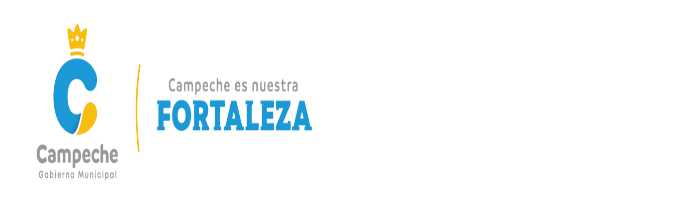 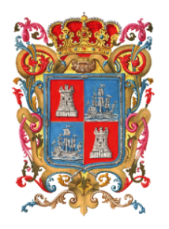 LICENCIADO MIGUEL ÁNGEL TORAYA PONCE, SECRETARIO DEL HONORABLE AYUNTAMIENTO DEL MUNICIPIO DE CAMPECHE.CERTIFICA: Con fundamento en lo establecido por los artículos 123 Fracción IV de la Ley Orgánica de los Municipios del Estado de Campeche; 18 fracción VII del Reglamento de la Administración Pública del Municipio de Campeche; 93 Fracción V del Reglamento Interior del H. Ayuntamiento para el Municipio de Campeche; que el texto inserto en su parte conducente corresponde íntegramente a su original el cual obra en el Libro de Actas de Sesiones de Cabildo, que se celebran durante el periodo constitucional de gobierno del primero de octubre del año dos mil dieciocho al treinta de septiembre del año dos mil veintiuno, relativo al PUNTO SEXTO del Orden del Día de la VIGÉSIMA SÉPTIMA SESIÓN ORDINARIA DEL H. AYUNTAMIENTO DEL MUNICIPIO DE CAMPECHE, celebrada el día 29 del mes de diciembre del año 2020, el cual reproduzco en su parte conducente:VI.- SE SOMETE A CONSIDERACIÓN Y VOTACIÓN DEL CABILDO, EL DICTAMEN DE LA COMISIÓN EDILICIA DE HACIENDA RELATIVO A LA SOLICITUD DEL DIRECTOR DE ADMINISTRACIÓN, PARA DAR DE BAJA A DIVERSOS BIENES MUEBLES DEL LIBRO GENERAL DE BIENES DEL MUNICIPIO DE CAMPECHE.Segundo Regidor en Funciones de Presidente Municipal: En términos de lo establecido en los artículos 51, 58, 59 y 62 del Reglamento Interior del H. Ayuntamiento para el Municipio de Campeche, se somete el presente asunto a votación económica por lo que sírvanse a manifestarlo levantando su mano derecha.Secretario: De conformidad a lo establecido por el artículo 93 Fracción VIII del Reglamento Interior del H. Ayuntamiento para el Municipio de Campeche, le informo a usted Ciudadano Presidente Municipal, que se emitieron DIEZ votos a favor y TRES en contra. Segundo Regidor en Funciones de Presidente Municipal: Aprobado por MAYORÍA DE VOTOS…PARA TODOS LOS EFECTOS LEGALES CORRESPONDIENTES EXPIDO LA PRESENTE CERTIFICACIÓN EN LA CIUDAD DE SAN FRANCISCO DE CAMPECHE, MUNICIPIO Y ESTADO DE CAMPECHE, SIENDO EL DÍA VEINTNUEVE DEL MES DE DICIEMBRE DEL AÑO DOS MIL VEINTE.ATENTAMENTELIC. MIGUEL ÁNGEL TORAYA PONCESECRETARIO DEL H. AYUNTAMIENTO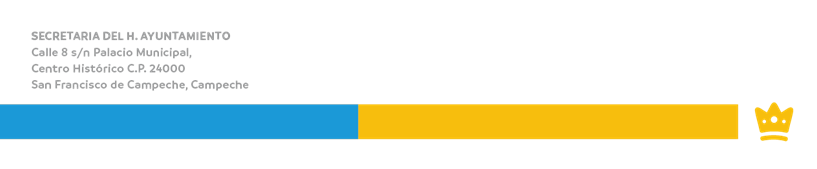 DESCRIPCIÓN DEL BIENUNIDAD ADMINISTRATIVATRES BARRETAS DE 1.80 CMS.SUBDIRECCIÓN DE ALUMBRADO PÚBLICOESCRITORIO MET. COLOR GRIS C/NEGRO DE 3 CAJONES Y 1 GAVETA MED. 118 X 88 X 72 CM. S/M.SUBDIRECCIÓN DE ALUMBRADO PÚBLICOESCRITORIO SECRETARIAL CON CUBIERTA DE FORMICA CON 2 CAJONES COLOR BEIGE MED 1.20X60 CMS.SUBDIRECCIÓN DE ALUMBRADO PÚBLICOESCRITORIO METALICO CON CUBIERTA DE FORMICA DE 1 CAJON COLOR GRIS.SUBDIRECCIÓN DE ALUMBRADO PÚBLICOMESA DE TRABAJO METALICA COLOR NEGRO MED. 153 X 86.5 X 78 CM. C/ UN CAJON.SUBDIRECCIÓN DE ALUMBRADO PÚBLICOMUEBLE DE MADERA TIPO MOSTRADOR MED. 231 X 110 X 45.5 CM. COLOR GRIS S/M.SUBDIRECCIÓN DE ALUMBRADO PÚBLICOSILLON CON FORRO EN PLIANA COLOR CAFE (27356).SUBDIRECCIÓN DE ALUMBRADO PÚBLICOCONO DE SE±ALAMIENTO REFLEJANTE DE 75 CMS.SUBDIRECCIÓN DE ALUMBRADO PÚBLICOCONO DE SE±ALAMIENTO REFLEJANTE DE 75 CMS.SUBDIRECCIÓN DE ALUMBRADO PÚBLICOCONO DE SE±ALAMIENTO REFLEJANTE DE 75 CMS.SUBDIRECCIÓN DE ALUMBRADO PÚBLICOCONO DE SE±ALAMIENTO REFLEJANTE DE 75 CMS.SUBDIRECCIÓN DE ALUMBRADO PÚBLICOCONO DE SE±ALAMIENTO REFLEJANTE DE 75 CMS.SUBDIRECCIÓN DE ALUMBRADO PÚBLICOCAJA DE HERRAMIENTAS PLÁSTICO  MCA. TRUPPER GRANDESUBDIRECCIÓN DE ALUMBRADO PÚBLICOARCHIVERO METALICO PRINTAFORM DE 2 CAJONES COLOR NEGROSUBDIRECCIÓN DE ALUMBRADO PÚBLICOPERICA NO. 12.SUBDIRECCIÓN DE ALUMBRADO PÚBLICOSILLA SECRETARIAL COLOR NEGRO.SUBDIRECCIÓN DE ALUMBRADO PÚBLICOGRABADOR DVD-WR +R/R MCA. LITE-ON NEGRO/BLANCO DOUBLES LAYER SERIE:L-G 70HAWS065113, INSTALADA EN COMP. C/CLAVE 15602.SUBDIRECCIÓN DE ALUMBRADO PÚBLICOSILLA SECRETARIAL TAPIZADA EN TELA CON DESCANSABRAZOSSUBDIRECCIÓN DE ALUMBRADO PÚBLICOLOCKERS METALICO MOD. 1009 CON 3 DEPTOS. 30 X 1.83 MTS. COLOR CAFESUBDIRECCIÓN DE ALUMBRADO PÚBLICOLOCKER METALICO MOD. 1009 CON 3 DEPTOS 30 X 1.83 MTS.COLOR GRIS.SUBDIRECCIÓN DE ALUMBRADO PÚBLICOLOCKER METALICO MOD. 1009 CON 3 DEPT. 30 X 1.83 MTS. COLOR CAFESUBDIRECCIÓN DE ALUMBRADO PÚBLICOLOCKER METALICO MOD. 1009 CON 3 DEPTOS. 30 X 1.83 MTS. COLOR CAFESUBDIRECCIÓN DE ALUMBRADO PÚBLICONO BREAK CDP 500VA 4 CONTACTOS SERIE: 1407160860624.SUBDIRECCIÓN DE ALUMBRADO PÚBLICOIMPRESORA LASER HP  P1102W 19 PPM COLOR NEGRO SERIE: VND3P19971.SUBDIRECCIÓN DE ALUMBRADO PÚBLICOESCRITORIO METALICO DE 2 CAJONES.SUBDIRECCIÓN DE ALUMBRADO PÚBLICOVOLTIMETRO AMPERIMETRO DIGITAL  DE GANCHO  MARCA TULMEX MOD. 16-100 SERIE: H140502475SUBDIRECCIÓN DE ALUMBRADO PÚBLICOVOLTIMETRO AMPERIMETRO DIGITAL  DE GANCHO MARCA TULMEX  MOD. 16-100 SERIE: H140502467SUBDIRECCIÓN DE ALUMBRADO PÚBLICOROTOMARTILLO DE 1/2" 850W  MOD. RM812B MCA. URREA.SUBDIRECCIÓN DE ALUMBRADO PÚBLICOROTOMARTILLO DE 1/2" 850W  MOD. RM812B MCA. URREA.SUBDIRECCIÓN DE ALUMBRADO PÚBLICOROTOMARTILLO DE 1/2" 850W  MOD. RM812B MCA. URREA.SUBDIRECCIÓN DE ALUMBRADO PÚBLICOQUEMADOR EXTENO OMEGA MOD. CDRW5529ZEX1 S:3TBE4100M1.SUBDIRECCIÓN DE ALUMBRADO PÚBLICOVOLTI-AMPERIMETRO DIGITAL DE GANCHO MODELO 16-100 TULMESUBDIRECCIÓN DE ALUMBRADO PÚBLICOVOLTI-AMPERIMETRO DE GANCHO MODELO 16-100 TULMESUBDIRECCIÓN DE ALUMBRADO PÚBLICOREGULADOR SOLA BASIC DE 4 ENCHUFES S: T07B02587 (DIRECCIÓN DE ATENCIÓN A COMUNIDADES RURALES Y ASUNTOS INDÍGENAS)DIRECCIÓN DE ATENCIÓN A COMUNIDADES RURALES Y ASUNTOS INDÍGENASSILLA APILABLE GENOVA LINEA ITALIA COLOR NEGRO CON MALLA ACOJINADA. (DIRECCIÓN DE ATENCIÓN A COMUNIDADES RURALES Y ASUNTOS INDÍGENAS)DIRECCIÓN DE ATENCIÓN A COMUNIDADES RURALES Y ASUNTOS INDÍGENASSILLA APILABLE GENOVA LINEA ITALIA COLOR NEGRO CON MALLA ACOJINADA (DIRECCIÓN DE ATENCIÓN A COMUNIDADES RURALES Y ASUNTOS INDÍGENAS)DIRECCIÓN DE ATENCIÓN A COMUNIDADES RURALES Y ASUNTOS INDÍGENASSILLA APILABLE GENOVA LINEA ITALIA COLOR NEGRO CON MALLA ACOJINADA (DIRECCIÓN DE ATENCIÓN A COMUNIDADES RURALES Y ASUNTOS INDÍGENAS)DIRECCIÓN DE ATENCIÓN A COMUNIDADES RURALES Y ASUNTOS INDÍGENASVENTILADOR DE PEDESTAL MARCA LASKO COLOR GRIS MOD. 4820 (DIRECCIÓN DE ATENCIÓN A COMUNIDADES RURALES Y ASUNTOS INDÍGENAS)DIRECCIÓN DE ATENCIÓN A COMUNIDADES RURALES Y ASUNTOS INDÍGENASGUILLOTINA GBC CLASSIC CUT CL300 (DIRECCIÓN DE ATENCIÓN A COMUNIDADES RURALES Y ASUNTOS INDÍGENAS)DIRECCIÓN DE ATENCIÓN A COMUNIDADES RURALES Y ASUNTOS INDÍGENASSCANER CON ALIMENTADOR DE DOCUMENTOS FUJITSU F15015-C SERIE: F15015C006247 (DIRECCIÓN DE CATASTRO)DIRECCIÓN DE CATASTROPORTA PAPELES METALICO DE 3 DIVISIONES, MARCA RIVIERA (DIRECCIÓN DE CATASTRO)DIRECCIÓN DE CATASTROMAQUINA DE ESCRIBIR MANUAL COLOR GRIS MARCA OLIVETTI 98 SERIE 1053783 (DIRECCIÓN DE CATASTRO)DIRECCIÓN DE CATASTROSILLA APILABLE ACOJINADA FORRADA EN PLIANA COLOR NEGRO MCA. GENOVA. (DIRECCIÓN DE CATASTRO).DIRECCIÓN DE CATASTROSILLA PLEGABLE ACOJINADA COLOR BEIGE.(DIRECCIÓN DE CATASTRO)DIRECCIÓN DE CATASTROCALCULADORA PRINTAFORM MOD. 1454. (NURY).  (DIRECCIÓN DE CATASTRO).DIRECCIÓN DE CATASTROCALCULADORA PRINTAFORM MOD. 1454. (RUBI).  (DIRECCIÓN DE CATASTRO).DIRECCIÓN DE CATASTRODISCO DURO  EXTERNO DE 1 TB MCA. ADATA SERIE: 1E1320113233 (DIRECCIÓN DE CATASTRO)DIRECCIÓN DE CATASTRONOBREAK SOLA BASIC DE 8OO W. COLOR NEGRO SERIE:E07H09709.(DIRECCIÓN DE CATASTRO)DIRECCIÓN DE CATASTROCALCULADORA PRINTAFORM MOD. 1422 SERIE: 9045189.(DEPTO. DE DEPARTAMENTO DE CONTROL FINANCIERO)DEPARTAMENTO DE CONTROL FINANCIEROCALCULADORA PRINTAFORM MOD. 1444 SERIE: 80242394. (TESORERIA MUNICIPAL, DEPTO. DEPARTAMENTO DE CONTROL FINANCIERO)DEPARTAMENTO DE CONTROL FINANCIEROMAQUINA DE ESCRIBIR ELECTRICA SMITH CORONA XL-1900 MOD. SA-1 SERIE: 2050800(DEPTO. DE DEPARTAMENTO DE CONTROL FINANCIERO)DEPARTAMENTO DE CONTROL FINANCIEROCALCULADOR PRINTAFORM MOD. 1419 SERIE: 80905451 (TESORERIA MUNICIPAL, DEPTO. DEPARTAMENTO DE CONTROL FINANCIERO)DEPARTAMENTO DE CONTROL FINANCIEROMESA PARA COMPUTADORA DE 120 x 60 CM. COLOR BLANCO (DEPTO. DE DEPARTAMENTO DE CONTROL FINANCIERO)DEPARTAMENTO DE CONTROL FINANCIEROSUMADORA FINANCIERA DE 12 DIGITOS MCA. PRINTAFORM SERIE: 7G02746. (TESORERIA MUNICIPAL, DEPTO. DEPARTAMENTO DE CONTROL FINANCIERO)DEPARTAMENTO DE CONTROL FINANCIEROIMPRESORA MULTIFUNSIONAL HP MOD. 4180 DESKJET COLOR NEGRA SERIE: CN7854F301. (DEPTO. DE DEPARTAMENTO DE CONTROL FINANCIERO)DEPARTAMENTO DE CONTROL FINANCIEROSILLON EJECUTIVO DE RESPALDO ALTO EN TELA C/GAS DE DOS POSICIONES DE MCA. MILANO MOD. S328-HB.(DEPTO. DE DEPARTAMENTO DE CONTROL FINANCIERO)DEPARTAMENTO DE CONTROL FINANCIEROSILLA APILABLE GENOVA LINEA ITALIA COLOR NEGRO CON MALLA ACOJINADA (DIRECCIÓN DE DEPORTES)DIRECCIÓN DE DEPORTESVENTILADOR DE TECHO DE 56" 3 ASPAS  MARCA VEC (DIRECCIÓN DE DEPORTES)DIRECCIÓN DE DEPORTESVENTILADOR DE TECHO DE 56" 3 ASPAS  MARCA VEC (DIRECCIÓN DE DEPORTES)DIRECCIÓN DE DEPORTESVENTILADOR DE TECHO DE 56" 3 ASPAS  MARCA VEC(DIRECCIÓN DE DEPORTES)DIRECCIÓN DE DEPORTESESCRITORIO BERNA PRINTAFORM FORRADO EN FORMICA COLOR CAFE DE 1.25 X .60 CMS.DIRECCIÓN DE DEPORTESESCRITORIO BERNA PRINTAFORM FORRADA EN FORMICA COLOR CAFE MED. 1.21 X .60 CMS.DIRECCIÓN DE DEPORTESESCRITORIO BERNA PRINTAFORM FORRADA EN FORMICA COLOR CAFE MED. 1.25 X .60 CMS.DIRECCIÓN DE DEPORTESESCRITORIO BERNA PRINTAFORM FORRADA EN FORMICA COLOR CAFE DE 1.25 X .60 CMS.DIRECCIÓN DE DEPORTESESCRITORIO BERNA PRINTAFORM FORRADA EN FORMICA COLOR CAFE 1.21 X .60 CMS.DIRECCIÓN DE DEPORTESESCRITORIO BERNA PRINTAFORM FORRADO EN FORMICA COLOR CAFE DE 1.25 X .60 CMS.DIRECCIÓN DE DEPORTESESCRITORIO SECRETARIAL DE 1.20 X 60 CMS CON 2 CAJONES (DIRECCIÓN DE DEPORTES)DIRECCIÓN DE DEPORTESCARRETILLA METALICA 4.5 PIES LLANTA REFORZADA 5 CAPAS.DIRECCIÓN DE DEPORTESCARRETILLA METALICA 4.5 PIES LLANTA REFORZADA 5 CAPAS.DIRECCIÓN DE DEPORTESCARRETILLA METALICA 4.5 PIES LLANTA REFORZADA 5 CAPAS.DIRECCIÓN DE DEPORTESCARRETILLA METALICA 4.5 PIES LLANTA REFORZADA 5 CAPAS.DIRECCIÓN DE DEPORTESCARRETILLA METALICA 4.5 PIES LLANTA REFORZADA 5 CAPAS.DIRECCIÓN DE DEPORTESCARRETILLA METALICA 4.5 PIES LLANTA REFORZADA 5 CAPAS.DIRECCIÓN DE DEPORTESDESBROZADORA STIHL CON HILO P CP A GASOLINA SERIE: 805131542.DIRECCIÓN DE DEPORTESBAFLE MARCA KAISER MODELO E12 SIN NUMERO DE SERIEDIRECCIÓN DE DEPORTESESCRITORIO DE 2 CAJONESDIRECCIÓN DE DESARROLLO ECONOMICOCREDENZA DE 2 DIVISIONESDIRECCIÓN DE DESARROLLO ECONOMICOSILLA FORRADA EN TELA CON DESCANSABRAZOS COLOR NEGRO.DIRECCIÓN DE DESARROLLO ECONOMICOSILLA ACOJINADA COLOR CAFE METALICA MCA. RIVIERA, EN BUENAS CONDICIONES.DIRECCIÓN DE DESARROLLO ECONOMICOSILLON APILABLE CON DESCANSA BRAZOS CON CODERAS DE MADERA Y ESTRUCTURA CROMADA, EN TELA, MOD. SVI-E BARNIZ NOGAL AZUL.DIRECCIÓN DE DESARROLLO ECONOMICOSILLON APILABLE CON DESCANSA BRAZOS CON CODERAS DE MADERA Y ESTRUCTURA CROMADA, EN TELA, MOD. SVI-E BARNIZ NOGAL AZULDIRECCIÓN DE DESARROLLO ECONOMICOSILLA DE MADERA PLEGABLE.DIRECCIÓN DE DESARROLLO ECONOMICOREGULADOR MERITRONIC SERIE: RNBB11282 (DES ECONOMICO)DIRECCIÓN DE DESARROLLO ECONOMICOREGULADOR PRONET 15B SOLA BASIC DE 1000 WATTS. COLOR NEGRO S:16319 (DES ECONOMICO)DIRECCIÓN DE DESARROLLO ECONOMICOSILLA DE PLASTICO PEGABLE.(DES ECONOMICO)DIRECCIÓN DE DESARROLLO ECONOMICOSILLA DE PLASTICO PEGABLE (DES ECONOMICO)DIRECCIÓN DE DESARROLLO ECONOMICOSILLA SECRETARIAL PRINTAFORM COLOR NEGRA DE 5 RUEDAS.DIRECCIÓN DE DESARROLLO ECONOMICOSILLA DE VISITA DE MALLA NEGRA ASIENTO EN VINIL ROJO S/B.DIRECCIÓN DE DESARROLLO ECONOMICOSIILA PARA VISITA SIN BRAZOS EN COLOR NEGRO CON COJIN Y FORRO NEGRO (DES ECONOMICO)DIRECCIÓN DE DESARROLLO ECONOMICOSIILA PARA VISITA SIN BRAZOS EN COLOR NEGRO CON COJIN Y FORRO VERDE.DIRECCIÓN DE DESARROLLO ECONOMICOESCALERA SENCILLA TIPO TIJERA.DIRECCIÓN DE DESARROLLO ECONOMICONO BREAK MCA. CDP COLOR NEGRO 5 ENTRADAS SERIE: 091012-02002520.DIRECCIÓN DE DESARROLLO ECONOMICOIMPRESORA DESKJET HP INK ADVANTAGE 1115 7.5 PPM CN57S182TZDIRECCIÓN DE DESARROLLO ECONOMICOMONITOR AOC LED DE 19.5 · COLOR NEGRO S: AAGF89A001808DIRECCIÓN DE DESARROLLO ECONOMICONO BREAK TRIP LITTE SMART 550 S:AGSM500USBKJR6. (DES ECONOMICO)DIRECCIÓN DE DESARROLLO ECONOMICOSILLON EJECUTIVO CON 5 RUEDAS Y PISTON DE ELEVACION COLOR NEGRO.DIRECCIÓN DE DESARROLLO ECONOMICOSILLA EJECUTIVA  DE 5 RUEDAS, PISTON DE ELEVACIÓN COLOR NEGRO.DIRECCIÓN DE DESARROLLO ECONOMICOESCRITORIO METALICO COLOR GRIS C/NEGRO MED. 113 X 75 X 74 CM. DE 5 CAJONES S/M. (DES SOCIAL)DIRECCIÓN DE DESARROLLO SOCIALREGULADOR MCA. ISB SOLA BASIC MEROVELT COLOR NEGRO 8 ENTRADAS MOD. 1300 PLUS SERIE: Q08K82166(DES SOCIAL)DIRECCIÓN DE DESARROLLO SOCIALESCRITORIO METALICO COLOR GRIS C/NEGRO DE 2 CAJONES 1 UNA GAVETA MEDIDAS 1.14 X 76 X 76 CMS.DIRECCIÓN DE DESARROLLO SOCIALESCRITORIO DE 4 CAJONESDIRECCIÓN DE DESARROLLO SOCIALESCRITORIO METALICO COLOR BEIGE C/GRIS DE 2 CAJONES MED. 112 X 75 X 49 CM. S/M.DIRECCIÓN DE DESARROLLO SOCIALESCRITORIO METALICO MOD. 405 C/CUBIERTA DE MADERA DE 2 CAJONES COLOR GRIS, MED.1.20 X 65 X 69 CM. MCA. PM STEELEDIRECCIÓN DE DESARROLLO SOCIALESC.SEC.MET. C/CUB. D/FORM.BEIGE D/2 CAJ. MED.120X60X72.5CM.MCA.ICO.DIRECCIÓN DE DESARROLLO SOCIALESCRITORIO SEMIEJECUTIVO DE 4 CAJONES MARCA MONACO, COLOR GRIS.DIRECCIÓN DE DESARROLLO SOCIALSILLA DE MADERA S/MDIRECCIÓN DE DESARROLLO SOCIALSILLA DE MADERA S/MDIRECCIÓN DE DESARROLLO SOCIALSILLA DE MADERA S/MDIRECCIÓN DE DESARROLLO SOCIALSILLA DE MADERA S/MDIRECCIÓN DE DESARROLLO SOCIALTELEVISOR DE COLORES MCA. SAMSUN MOD TX01972 C/NEGRO DE 21" PANTALLA NEGRA S:3CDHB03661N C/SALIDAS Y ENTRADAS DE AUDIO Y VIDEO.DIRECCIÓN DE DESARROLLO SOCIALMESA DE TRABAJO METALICA CON CUBIERTA DE FORMICA DE 1.20 X 60 CM.COLOR BEIGE.DIRECCIÓN DE DESARROLLO SOCIALESCRITORIO METALICO C/ CUBIERTA DE FORMICA C/1 CAJON COLOR: MOSTAZA, MED. 121 X 60 X 76 CM. S/M.DIRECCIÓN DE DESARROLLO SOCIALSTAND TECLADO TIPO XDIRECCIÓN DE DESARROLLO SOCIALSACAPUNTA ELECTRICO MCA. RIHAN MOD. TY835/B (DES SOCIAL)DIRECCIÓN DE DESARROLLO SOCIALSILLA APILABLE DE VINIL COLOR NEGRA.  (FECHA FACT. 04-12-03) (DES SOCIAL)DIRECCIÓN DE DESARROLLO SOCIALSILLA APILABLE DE VINIL COLOR NEGRA. (FECHA FACT. 04-12-03)DIRECCIÓN DE DESARROLLO SOCIALSILLA APILABLE EN VINIL COLOR NEGRA.  ( FECCHA DE FACT. 04-12-03)DIRECCIÓN DE DESARROLLO SOCIALSILLA APILABLE DE VINIL COLOR NEGRA. (FECHA FACT. 04-12-03)DIRECCIÓN DE DESARROLLO SOCIALSILLA APILABLE DE VINIL COLOR NEGRA.  (FECHA FACT. 04-12-03)DIRECCIÓN DE DESARROLLO SOCIALSILLA APILABLE EN VINIL COLOR NEGRA.  (FECHA FACT. 04-12-03)DIRECCIÓN DE DESARROLLO SOCIALSILLA APILABLE EN VINIL COLOR NEGRA. (FECHA DE FACT. 04-12-03)DIRECCIÓN DE DESARROLLO SOCIALSILLA APILABLE DE VINIL COLOR NEGRA. (FECHA FACT. 04-12-03)DIRECCIÓN DE DESARROLLO SOCIALSILLA APILABLE EN VINIL COLOR NEGRA.DIRECCIÓN DE DESARROLLO SOCIALVENTILADOR DE TECHO MCA. VEC COLOR BLANCO (DES SOCIAL)DIRECCIÓN DE DESARROLLO SOCIALSILLA SECRETARIAL FORRADA EN PLIANA COLOR NEGRO 5 RUEDAS MOD. AMBERES PRINTAFORM (DES SOCIAL)DIRECCIÓN DE DESARROLLO SOCIALESCRITORIO SECRETARIAL COLOR CREMA C/2 CAJONES MED. 120 X 60 CM.DIRECCIÓN DE DESARROLLO SOCIALMESA DE TRABAJO DE MADERA (BODEGA VERACRUZ)                                                                                  .DIRECCIÓN DE DESARROLLO SOCIALARCHIVERO METALICO DE 4 GAVETAS MED. 43 X 62 CM. MCA. GORA,COLOR BEEIGE.DIRECCIÓN DE DESARROLLO SOCIALPINTARRON BCO. CHICO MED. 60 X 90DIRECCIÓN DE DESARROLLO SOCIALPIZARRON DE CORCHO MARCA ESCO  DE 60 X 90 CMS.DIRECCIÓN DE DESARROLLO SOCIALPIZARRON DE CORCHO MARCA ESCO DE 60 X 90 CMS.DIRECCIÓN DE DESARROLLO SOCIALVENTILADOR DE TECHO DE 56" 3 ASPAS  MARCA VEC (DES SOCIAL)DIRECCIÓN DE DESARROLLO SOCIALVENTILADOR DE TECHO DE 56" 3 ASPAS  MARCA VEC (DES SOCIAL)DIRECCIÓN DE DESARROLLO SOCIALVENTILADOR DE TECHO DE 56" 3 ASPAS  MARCA VEC (DES SOCIAL)DIRECCIÓN DE DESARROLLO SOCIALVENTILADOR DE TECHO DE 56" 3 ASPAS  MARCA VEC (DES SOCIAL)DIRECCIÓN DE DESARROLLO SOCIALMESA DE TRABAJO METALICA CON CUBIERTA DE FORMICA MEDIDAS: 1.20 X 60  CM.DIRECCIÓN DE DESARROLLO SOCIALCAFETERA ELECTRICA MAULINEX. (DES SOCIAL)DIRECCIÓN DE DESARROLLO SOCIALSILLA MONACO MOD. S-306G PRINTAFORMT (DES SOCIAL)DIRECCIÓN DE DESARROLLO SOCIALSILLON EJECUTIVO E/TELA GRIS GASPEADO GIRATORIO MOD: S-306 C/DESCANZA BRAZOS NEGRO Y 5 RUEDAS C/ELEVACION DE GAS(DES SOCIAL)DIRECCIÓN DE DESARROLLO SOCIALESCRITORIO SECRETARIAL MOD. MONACO 304 MCA. RIVIERA, METALICO CON CUBIERTA DE FORMICA CON 2 CAJONESDIRECCIÓN DE DESARROLLO SOCIALESCRITORIO SECRETARIAL MOD. MONACO 304 MCA. RIVIERA, DE 2 CAJONES, COLOR GRISDIRECCIÓN DE DESARROLLO SOCIALARCHIVERO METALICO DE DOS CAJONES COLOR NEGRO (DES SOCIAL)DIRECCIÓN DE DESARROLLO SOCIALMUEBLE PARA COMPUTADORA DE MADERA Y METAL DE 1.21 X .78 X .50 MTSDIRECCIÓN DE DESARROLLO SOCIALSILLA SECRETARIAL SEMIEJECUTIVA CON DESC/BRAZOS Y PISTON DE ELEVACION DE 5 RUEDAS COLOR NEGRO.DIRECCIÓN DE DESARROLLO SOCIALESCRITORIO BERNA PRINTAFORM FORRADO EN FORMICA COLOR CAFE DE 1.25 X .60 CMS.DIRECCIÓN DE DESARROLLO SOCIALESCRITORIO NEBRASKA PRINTAFORM PARA COMPUTADORA .50 X 1.50 CM CON 4  RUEDAS (DES SOCIAL)DIRECCIÓN DE DESARROLLO SOCIALESCRITORIO NEBRASKA PRINTAFORM PARA COMPUTADORA .50 X 1.05 CMS CON 4 RUEDAS.DIRECCIÓN DE DESARROLLO SOCIALIMPRESORA HP DESKEJET MOD. F4280 SERIE: CN89G2910 (DES SOCIAL)DIRECCIÓN DE DESARROLLO SOCIALARCHIVERO METALICO DE 2 GAVETAS MED: .46 X .74 X .74 COLOR BEIGE.DIRECCIÓN DE DESARROLLO SOCIALPIZARRON DE CORCHO COLOR VERDE MED: 1.20 X 2.40 CMS.( FECHA FACT.17-03-04) (DES SOCIAL)DIRECCIÓN DE DESARROLLO SOCIALARCHIVERO DE 2 CAJONES COLOR NEGRO (DES SOCIAL)DIRECCIÓN DE DESARROLLO SOCIALIMPRESORA MULTIFUNCIONAL H.P.MOD F4280 30 PPM S:CN86F5919K COLOR BLANCO CON GRIS (DES SOCIAL)DIRECCIÓN DE DESARROLLO SOCIALESCRITORIO PENINSULA NOGAL.DIRECCIÓN DE DESARROLLO SOCIALESCRITORIO SECRETARIAL METALICO CON CUBIERTA DE FORMICA COLOR BIEGE DE 2 CAJONES.DIRECCIÓN DE DESARROLLO SOCIALROTAFOLIO BLANCO DE .90 X 1.70 MTS. MARCA ESCODIRECCIÓN DE DESARROLLO SOCIALSILLON EJECUTIVO GIRATORIO CON SISTEMA DE ELEVACION FORRADO EN PLIANA COLOR NEGRO.DIRECCIÓN DE DESARROLLO SOCIALSILLON EJECUTIVO CON DESCANZABRAZOS, GIRATORIO CON PISTON DE ELEVACIONDIRECCIÓN DE DESARROLLO SOCIALESCRITORIO SECRETARIAL DE MADERA PRENSADA DE 2 CAJONES COLOR NOGAL.DIRECCIÓN DE DESARROLLO SOCIALESCRITORIO EJECUTIVO MET. C/BEIGE C/CUB DE FORM MCA. COMOSA MOD EISOE D/4 CAJONES MED 1.55X61X75 CMS.DIRECCIÓN DE DESARROLLO SOCIALSILLA DE VISITA DE MALLA NEGRA ASIENTO EN VINIL ROJO(DIRECCIÓN DE DESARROLLO ECONOMICO)DIRECCIÓN DE DESARROLLO ECONOMICOREGULADOR SOLA BASIC MOD. T07K00542. (TESORERIA MUNICIPAL, SUBDIRECCIÓN DE EGRESOS)SUBDIRECCIÓN DE EGRESOSSILLA COMFORT DE METAL PLEGABLE COLOR NEGRO. (SUB SUBDIRECCIÓN DE EGRESOS)SUBDIRECCIÓN DE EGRESOSLAMPARA DE PIE DE 150 W IMAC BLANC.(SUB SUBDIRECCIÓN DE EGRESOS)SUBDIRECCIÓN DE EGRESOSSILLA SECRETARIAL 5 RUEDAS FORRADA EN PLIANA COLOR NEGRO. (SUB SUBDIRECCIÓN DE EGRESOS)SUBDIRECCIÓN DE EGRESOSSILLA SECRETARIAL COLOR NEGRO TAPIZADA EN TELA  (TESORERIA MUNICIPAL, SUBDIRECCIÓN DE EGRESOS)SUBDIRECCIÓN DE EGRESOSSUMADORA CASIO MOD. FR-2150T SERIE: Q291101. (SUB SUBDIRECCIÓN DE EGRESOS)SUBDIRECCIÓN DE EGRESOSNO BREAK CDP 500 VA 4 CONTACTOS SERIE: 14119-0862046. (SUB SUBDIRECCIÓN DE EGRESOS)SUBDIRECCIÓN DE EGRESOSNO BREAK CDP 500 VA 4 CONTACTOS SERIE: 141119-0861188 (TESORERIA MUNICIPAL, SUBDIRECCIÓN DE EGRESOS)SUBDIRECCIÓN DE EGRESOSSILLA SECRETARIAL CON DESC/BRAZOS Y PISTON DE ELEVACION DE 5 RUEDAS COLOR NEGRO(SUB SUBDIRECCIÓN DE EGRESOS)SUBDIRECCIÓN DE EGRESOSCALCULADORA MOD.1422, MARCA PRINTA FORM, COLOR GRIS S:3A18271 (SUB SUBDIRECCIÓN DE EGRESOS)SUBDIRECCIÓN DE EGRESOSNO BREAK COMPLET ENERGIA CONFIABLE DE 8 CONTACTOS SERIE: 16ZY010951 (SUBDIRECCIÓN DE EGRESOS)SUBDIRECCIÓN DE EGRESOSSUMADORA ELECTRICA DE 12 DIGITOS CON IMPRESORA DE PUNTOPS TIPO RODILLO, MOD. 1422 COLOR GRIS SERIE; 8F01707 PRINTAFORM(SUB SUBDIRECCIÓN DE EGRESOSSUBDIRECCIÓN DE EGRESOSIMPRESORA MULTIFUNCIONAL EPSON CX8300 COLOR NEGRO SERIE: K4YY012247 (TESORERIA MUNICIPAL, SUBDIRECCIÓN DE EGRESOS)SUBDIRECCIÓN DE EGRESOSSILLAS PLEGABLES COLOR NEGRODIRECCIÓN DE EMPRENDIMIENTOARCHIVERO DE MADERA PODIUMDIRECCIÓN DE EMPRENDIMIENTOMESA DE TRABAJO LARGA CON 3 SILLASDIRECCIÓN DE EMPRENDIMIENTOMESA DE TRABAJO LARGA CON 3 SILLASDIRECCIÓN DE EMPRENDIMIENTOMESA DE TRABAJO LARGA CON 3 SILLASDIRECCIÓN DE EMPRENDIMIENTOREFRIGERADORDIRECCIÓN DE EMPRENDIMIENTOBANCAS PARA 4 PERSONASDIRECCIÓN DE EMPRENDIMIENTOMESA CUADRADA VERDE CON 4 SILLASDIRECCIÓN DE EMPRENDIMIENTOMESA LARGA VERDE CON 3 SILLASDIRECCIÓN DE EMPRENDIMIENTOJUEGO DE MESAS BAJAS CON CATRO SILLONES COLOR CAOBADIRECCIÓN DE EMPRENDIMIENTOJUEGO DE MESAS BAJAS CON CATRO SILLONES COLOR CAOBADIRECCIÓN DE EMPRENDIMIENTOJUEGO DE MESAS BAJAS CON CATRO SILLONES COLOR CAOBADIRECCIÓN DE EMPRENDIMIENTOBOMBA CENTRIFUGA MONOFASICA COLOR NARANJA MARCA EVANS SERIE: 27FEV18DIRECCIÓN DE EMPRENDIMIENTOSILLA DE VINIL ACOJINADA COLOR ROJO  (SUB DE SUBDIRECCIÓN DE TECNOLOGÍAS Y SISTEMAS DE  INFORMACIÓN)SUBDIRECCIÓN DE TECNOLOGÍAS Y SISTEMAS DE  INFORMACIÓNSILLA ACOJINADA PARA OFICINA COLOR ARENA (SUB DE SUBDIRECCIÓN DE TECNOLOGÍAS Y SISTEMAS DE  INFORMACIÓN)SUBDIRECCIÓN DE TECNOLOGÍAS Y SISTEMAS DE  INFORMACIÓNSILLA  APILABLE MOD. GENOVA COLOR AZUL (SUB SUBDIRECCIÓN DE TECNOLOGÍAS Y SISTEMAS DE  INFORMACIÓN)SUBDIRECCIÓN DE TECNOLOGÍAS Y SISTEMAS DE  INFORMACIÓNREGULADOR MCA ALTER REG-POWER EQUUALIZER 1200 WATTS S-N. (SUB SUBDIRECCIÓN DE TECNOLOGÍAS Y SISTEMAS DE  INFORMACIÓN)SUBDIRECCIÓN DE TECNOLOGÍAS Y SISTEMAS DE  INFORMACIÓNSILLA SECRETARIAL CON DESC.BRAZOS Y PISTON DE ELEVACION DE 5 RUEDAS COLOR NEGRO (SUB SUBDIRECCIÓN DE TECNOLOGÍAS Y SISTEMAS DE  INFORMACIÓN)SUBDIRECCIÓN DE TECNOLOGÍAS Y SISTEMAS DE  INFORMACIÓNAIRE ACONDICIONADO TIPO VENTANA SAMSUNG AW05MOYA. (SUB SUBDIRECCIÓN DE TECNOLOGÍAS Y SISTEMAS DE  INFORMACIÓN)SUBDIRECCIÓN DE TECNOLOGÍAS Y SISTEMAS DE  INFORMACIÓNNO BREAK S:900 VICA 900VA/500 WATTS SERIE: 321201301016. (SUB DE SUBDIRECCIÓN DE TECNOLOGÍAS Y SISTEMAS DE  INFORMACIÓN)SUBDIRECCIÓN DE TECNOLOGÍAS Y SISTEMAS DE  INFORMACIÓNSISTEMA UPS DE 750 VA 6 CONT USB MCA. TRIPP LITE COLOR NEGRO CON PANTALLA AZUL CHICA S: 9634BY0SM678800633(SUB SUBDIRECCIÓN DE TECNOLOGÍAS Y SISTEMAS DE  INFORMACIÓN)SUBDIRECCIÓN DE TECNOLOGÍAS Y SISTEMAS DE  INFORMACIÓNREGULADOR MERITRONIC SERIE: RNBB5206 (TESORERIA MUNICIPAL, SUBDIRECCIÓN DE INGRESOS)SUBDIRECCIÓN DE INGRESOSTRITURADORA MARCA SWINGLINE MOD. SKU: P3676 (SUB SUBDIRECCIÓN DE INGRESOS)SUBDIRECCIÓN DE INGRESOSARCHIVERO METALICO NEGRO DE 2 CAJONES(TESORERIA MUNICIPAL, SUBDIRECCIÓN DE INGRESOS)SUBDIRECCIÓN DE INGRESOSIMPRESORA HP COLOR NEGRO LASERJET  MOD. P1102 SERIE: VNB3X5873.(TESORERIA MUNICIPAL, SUBDIRECCIÓN DE INGRESOS)SUBDIRECCIÓN DE INGRESOSIMPRESORA HP LASERJET P1102 S:VNB3292429. (CALLE 16 CENTRO). (TESORERIA MUNICIPAL, SUBDIRECCIÓN DE INGRESOS)SUBDIRECCIÓN DE INGRESOSMONITOR HP SERIE: 6CM4381SQ5 (TESORERIA MUNICIPAL, SUBDIRECCIÓN DE INGRESOS)SUBDIRECCIÓN DE INGRESOSSILLA BERLIN ECONOMICA DE PLASTICO COLOR VERDE (DIR DIRECCIÓN JURIDICA)DIRECCIÓN JURIDICASILLA BERLIN ECONOMICA DE PLASTICO COLOR VERDE (DIR DIRECCIÓN JURIDICA)DIRECCIÓN JURIDICACPU ACTIVE COOL SERIE: 940399020252 (COMISARÍA MUNICIPAL DE LERMA)COMISARÍA MUNICIPAL DE LERMACARRETILLA DE MANO MCA. TRUPER COLOR ROJO (COMISARÍA MUNICIPAL DE LERMA)COMISARÍA MUNICIPAL DE LERMACARRETILLA DE MANO MCA. TRUPER COLOR ROJO (COMISARÍA MUNICIPAL DE LERMA)COMISARÍA MUNICIPAL DE LERMAEQ. DE SONIDO C/AMPLIFICADOR, 4 ENTRADAS MCA. BACKSTAGE, COLOR NEGRO, TRIPIE P/MICROFONO Y BOCINA C/NEGRO(COMISARÍA MUNICIPAL DE LERMA)COMISARÍA MUNICIPAL DE LERMAESCALERA METALICA DE TUBOS DE 5 MT(COMISARÍA MUNICIPAL DE LERMA)COMISARÍA MUNICIPAL DE LERMAMESA DESARMABLE DE PLÀSTICO (COMISARÍA MUNICIPAL DE LERMA)COMISARÍA MUNICIPAL DE LERMAMONITOR  DE 17" SERIE: 48824179. NEGRO (COMISARÍA MUNICIPAL DE LERMA)COMISARÍA MUNICIPAL DE LERMASILLA DE PLASTICO (COMISARÍA MUNICIPAL DE LERMA)COMISARÍA MUNICIPAL DE LERMASILLA DE PLASTICO. (COMISARÍA MUNICIPAL DE LERMA)COMISARÍA MUNICIPAL DE LERMASILLA DE PLASTICO. (COMISARÍA MUNICIPAL DE LERMA)COMISARÍA MUNICIPAL DE LERMASILLA DE PLASTICO (COMISARÍA MUNICIPAL DE LERMA)COMISARÍA MUNICIPAL DE LERMASILLA DE PLASTICO.(COMISARÍA MUNICIPAL DE LERMA)COMISARÍA MUNICIPAL DE LERMASILLA DE PLASTICO.(COMISARÍA MUNICIPAL DE LERMA)COMISARÍA MUNICIPAL DE LERMASILLA DE PLASTICO.(COMISARÍA MUNICIPAL DE LERMA)COMISARÍA MUNICIPAL DE LERMASILLA DE PLASTICO.(COMISARÍA MUNICIPAL DE LERMA)COMISARÍA MUNICIPAL DE LERMASILLA DE PLASTICO.(COMISARÍA MUNICIPAL DE LERMA)COMISARÍA MUNICIPAL DE LERMASILLA DE PLASTICO.(COMISARÍA MUNICIPAL DE LERMA)COMISARÍA MUNICIPAL DE LERMASILLA DE PLASTICO.(COMISARÍA MUNICIPAL DE LERMA)COMISARÍA MUNICIPAL DE LERMASILLA DE PLASTICO. (COMISARÍA MUNICIPAL DE LERMA)COMISARÍA MUNICIPAL DE LERMASILLA DE PLASTICO.(COMISARÍA MUNICIPAL DE LERMA)COMISARÍA MUNICIPAL DE LERMASILLA DE PLASTICO.(COMISARÍA MUNICIPAL DE LERMA)COMISARÍA MUNICIPAL DE LERMASILLA DE PLASTICO.(COMISARÍA MUNICIPAL DE LERMA)COMISARÍA MUNICIPAL DE LERMASILLA DE PLÀSTIVO COLOR BLANCO. (COMISARÍA MUNICIPAL DE LERMA)COMISARÍA MUNICIPAL DE LERMASILLA DE PLÀSTICO COLOR BLANCO (COMISARÍA MUNICIPAL DE LERMA)COMISARÍA MUNICIPAL DE LERMASILLA DE PLÀSTICO COLOR BLANCA(COMISARÍA MUNICIPAL DE LERMA)COMISARÍA MUNICIPAL DE LERMAVENTILADOR DE TECHO MARCA HUDSON HALCON UR-128 142 CM (COMISARÍA MUNICIPAL DE LERMA)COMISARÍA MUNICIPAL DE LERMAARCHIVERO MET. C/4 CAJONES COLOR GRIS(COMISARÍA MUNICIPAL DE LERMA)COMISARÍA MUNICIPAL DE LERMASILLA SECRETARIAL DE PIEL MOD. 3013T COLOR NEGRO (COMISARÍA MUNICIPAL DE LERMA)COMISARÍA MUNICIPAL DE LERMACARRETILLA DE MANO (COMISARÍA MUNICIPAL DE LERMA)COMISARÍA MUNICIPAL DE LERMACARRETILLA DE MANO (COMISARÍA MUNICIPAL DE LERMA)COMISARÍA MUNICIPAL DE LERMACALCULADORA/SUMADORA MOD. TI-50455 MCA. TEX INSTRUMENT SERIE: 1543962T-0397E (COMISARÍA MUNICIPAL DE LERMA)COMISARÍA MUNICIPAL DE LERMAMESA DE PLASTICO COLOR BLANCO MED. .75 X 1.80 M. (COMISARÍA MUNICIPAL DE LERMA)COMISARÍA MUNICIPAL DE LERMAVENTILADOR DE PEDESTAL LASKO (COMISARÍA MUNICIPAL DE LERMA)COMISARÍA MUNICIPAL DE LERMASILLA SECRETARIAL COLOR NEGRA (COMISARÍA MUNICIPAL DE LERMA)COMISARÍA MUNICIPAL DE LERMAIMPRESORA HP A10 DESKJET 2050 SERIE: CN2BN3FHZG. (COMISARÍA MUNICIPAL DE LERMA)COMISARÍA MUNICIPAL DE LERMABOCINA BOOM BOX TIPO CERVIN (COMISARÍA MUNICIPAL DE LERMA)COMISARÍA MUNICIPAL DE LERMACONSOLA JD-AUDIO 4 CANALES (COMISARÍA MUNICIPAL DE LERMA)COMISARÍA MUNICIPAL DE LERMAARCO DE SEGUETA FOYU (DIRECCIÓN DE PROTECCIÓN AL MEDIO AMBIENTE Y DESARROLLO SUSTENTABLE)DIRECCIÓN DE PROTECCIÓN AL MEDIO AMBIENTE Y DESARROLLO SUSTENTABLECAJA PROTECTORA DE ACRILICO PARA RELOJ DE CHECADOR (DIRECCIÓN DE PROTECCIÓN AL MEDIO AMBIENTE Y DESARROLLO SUSTENTABLE)DIRECCIÓN DE PROTECCIÓN AL MEDIO AMBIENTE Y DESARROLLO SUSTENTABLEVENTILADOR DE TECHO HUDSON HALCON (DIRECCIÓN DE PROTECCIÓN AL MEDIO AMBIENTE Y DESARROLLO SUSTENTABLE)DIRECCIÓN DE PROTECCIÓN AL MEDIO AMBIENTE Y DESARROLLO SUSTENTABLECARRETILLA MCA. TRUPER COLOR AZUL (DIRECCIÓN DE PROTECCIÓN AL MEDIO AMBIENTE Y DESARROLLO SUSTENTABLE)DIRECCIÓN DE PROTECCIÓN AL MEDIO AMBIENTE Y DESARROLLO SUSTENTABLECARRETILLA MCA. TRUPER COLOR AZUL (DIRECCIÓN DE PROTECCIÓN AL MEDIO AMBIENTE Y DESARROLLO SUSTENTABLE)DIRECCIÓN DE PROTECCIÓN AL MEDIO AMBIENTE Y DESARROLLO SUSTENTABLEAPARTARRAYOS DE KV TIPO COSTA PARA 33000 VOLTS (DIRECCIÓN DE PROTECCIÓN AL MEDIO AMBIENTE Y DESARROLLO SUSTENTABLE)DIRECCIÓN DE PROTECCIÓN AL MEDIO AMBIENTE Y DESARROLLO SUSTENTABLEBOMBA DE AGUA MCA. SIEMENS DE 1/2 H.P. SERIE:Q2-L14 (DIRECCIÓN DE PROTECCIÓN AL MEDIO AMBIENTE Y DESARROLLO SUSTENTABLE)DIRECCIÓN DE PROTECCIÓN AL MEDIO AMBIENTE Y DESARROLLO SUSTENTABLEIMPRESORA EPSON INKJET LX300 SERIE: UNEK008068 (DIRECCIÓN DE PROTECCIÓN AL MEDIO AMBIENTE Y DESARROLLO SUSTENTABLE)DIRECCIÓN DE PROTECCIÓN AL MEDIO AMBIENTE Y DESARROLLO SUSTENTABLEVENTILADOR DE TECHO COLOR BLANCO (SUB SUBDIRECCIÓN DE MERCADOS)SUBDIRECCIÓN DE MERCADOSVENTILADOR DE TECHO COLOR BLANCO (SUB SUBDIRECCIÓN DE MERCADOS)SUBDIRECCIÓN DE MERCADOSVENTILADOR DE TECHO COLOR BLANCO (SUB SUBDIRECCIÓN DE MERCADOS)SUBDIRECCIÓN DE MERCADOSVENTILADOR DE TECHO COLOR BLANCO (SUB SUBDIRECCIÓN DE MERCADOS)SUBDIRECCIÓN DE MERCADOSVENTILADOR DE TECHO COLOR BLANCO (SUB SUBDIRECCIÓN DE MERCADOS)SUBDIRECCIÓN DE MERCADOSVENTILADOR DE TECHO COLOR BLANCO (SUB SUBDIRECCIÓN DE MERCADOS)SUBDIRECCIÓN DE MERCADOSVENTILADOR DE TECHO COLOR BLANCO (SUB SUBDIRECCIÓN DE MERCADOS)SUBDIRECCIÓN DE MERCADOSVENTILADOR DE TECHO COLOR BLANCO (SUB SUBDIRECCIÓN DE MERCADOS)SUBDIRECCIÓN DE MERCADOSVENTILADOR DE TECHO COLOR BLANCO (SUB SUBDIRECCIÓN DE MERCADOS)SUBDIRECCIÓN DE MERCADOSVENTILADOR DE TECHO COLOR BLANCO (SUB SUBDIRECCIÓN DE MERCADOS)SUBDIRECCIÓN DE MERCADOSVENTILADOR DE TECHO COLOR BLANCO (SUB SUBDIRECCIÓN DE MERCADOS)SUBDIRECCIÓN DE MERCADOSDESARMADOR DE 1/4 X 4SUBDIRECCIÓN DE MERCADOSDESARMADOR 1/2 X 6SUBDIRECCIÓN DE MERCADOSDESARMADOR DE 1/4 X 6SUBDIRECCIÓN DE MERCADOSCINCEL DE 12"SUBDIRECCIÓN DE MERCADOSSILLA METALICA PEGABLE COLOR GRIS (SUB SUBDIRECCIÓN DE MERCADOS)SUBDIRECCIÓN DE MERCADOSMAZO DE 3 LIBRASSUBDIRECCIÓN DE MERCADOSPINZA KLEIN No. 9SUBDIRECCIÓN DE MERCADOSLLAVE DE PERICA No.10SUBDIRECCIÓN DE MERCADOSJUEGO DE AVELLANADORSUBDIRECCIÓN DE MERCADOSPINZA KLEIN TULMES MOD. 209SUBDIRECCIÓN DE MERCADOSPINZA KLEIN TULMES MOD. 209SUBDIRECCIÓN DE MERCADOSLLAVE STILSON No. 12SUBDIRECCIÓN DE MERCADOSDIABLO CVA. 200 KGS. DB-200 (SUB SUBDIRECCIÓN DE MERCADOS)SUBDIRECCIÓN DE MERCADOSTANQUE DE GAS DE 4 KGS. CON SOPLETESUBDIRECCIÓN DE MERCADOSLLAVE DE PERICA No.12SUBDIRECCIÓN DE MERCADOSVENTILADOR DE TECHO MARCA VEC COLOR BLANCO (SUBDIRECCIÓN DE MERCADOS)SUBDIRECCIÓN DE MERCADOSVENTILADOR DE TECHO MARCA VEC COLOR BLANCO (SUBDIRECCIÓN DE MERCADOS)SUBDIRECCIÓN DE MERCADOSVENTILADOR DE TECHO VEC (SUBDIRECCIÓN DE MERCADOS)SUBDIRECCIÓN DE MERCADOSVENTILADOR DE TECHO VEC (SUBDIRECCIÓN DE MERCADOS)SUBDIRECCIÓN DE MERCADOSTELEFONO TELMEX COLOR BIEGE SERIE: 25097396 (48) (SUB SUBDIRECCIÓN DE MERCADOS)SUBDIRECCIÓN DE MERCADOSVENTILADOR DE TECHO DE 56" 3 ASPAS VEC (SUBDIRECCIÓN DE MERCADOS)SUBDIRECCIÓN DE MERCADOSVENTILADOR DE TECHO DE 56" 3 ASPAS VEC (SUBDIRECCIÓN DE MERCADOS)SUBDIRECCIÓN DE MERCADOSVENTILADOR DE TECHO DE 56" 3 ASPAS VEC (SUBDIRECCIÓN DE MERCADOS)SUBDIRECCIÓN DE MERCADOSDIABLO DE CARGA DE 200K 1.20M DE ALTURA (SUB SUBDIRECCIÓN DE MERCADOS)SUBDIRECCIÓN DE MERCADOSBOMBA EVANS DE 1 1/4 DE ENTRADA,  SALIDA 1" DE 1/2 CABALLO, SERIE: B13 COLOR NARANJA DE 115 VOLTIOS(SUB SUBDIRECCIÓN DE MERCADOS)SUBDIRECCIÓN DE MERCADOSMOTOBOMBA AQUAPAK FIX1DE 1 HP SERIE:0985 COLOR AZUL/GRIS. (SUB SUBDIRECCIÓN DE MERCADOS)SUBDIRECCIÓN DE MERCADOSBOMBA DE COMBUSTIBLE. (DIRECCIÓN DE OBRAS PUBLICAS Y DESARROLLO URBANO)DIRECCIÓN DE OBRAS PUBLICAS Y DESARROLLO URBANOBOMBA DE COMBUSTIBLE. (DIRECCIÓN DE OBRAS PUBLICAS Y DESARROLLO URBANO)DIRECCIÓN DE OBRAS PUBLICAS Y DESARROLLO URBANOTARJETERO METALICO COLOR GRIS MED. 22 X 13 X 15 CM (DIRECCIÓN DE OBRAS PUBLICAS Y DESARROLLO URBANO)DIRECCIÓN DE OBRAS PUBLICAS Y DESARROLLO URBANO10 MTS DE MANGUERA DE SUCCION DE 4" (DIRECCIÓN DE OBRAS PUBLICAS Y DESARROLLO URBANO)DIRECCIÓN DE OBRAS PUBLICAS Y DESARROLLO URBANOPINZA PARA DOBLADOR (DIRECCIÓN DE OBRAS PUBLICAS Y DESARROLLO URBANO)DIRECCIÓN DE OBRAS PUBLICAS Y DESARROLLO URBANOPINZA PARA DOBLADOR (DIRECCIÓN DE OBRAS PUBLICAS Y DESARROLLO URBANO)DIRECCIÓN DE OBRAS PUBLICAS Y DESARROLLO URBANOCARRO  PARA TRASLADO DE MOTORES (DIRECCIÓN DE OBRAS PUBLICAS Y DESARROLLO URBANO)DIRECCIÓN DE OBRAS PUBLICAS Y DESARROLLO URBANOMESA DE TRABAJO HECHA DE SOLERAS (DIRECCIÓN DE OBRAS PUBLICAS Y DESARROLLO URBANO)DIRECCIÓN DE OBRAS PUBLICAS Y DESARROLLO URBANOESCRITORIO METALICO C/CUBIERTA DE FORMICA C/2 CAJONES COLOR BEIGE, MEDIDAS 120 X 75 CM. MARCA RIVIERA,EN REGULARES CONDICIONES.DIRECCIÓN DE OBRAS PUBLICAS Y DESARROLLO URBANOESCRITORIO METALICO C/CUBIERTA DE FORMICA COLOR CAFE CLARO CON 5 CAJONES MED. 150 X 70 X 75.5 CM., S/M.DIRECCIÓN DE OBRAS PUBLICAS Y DESARROLLO URBANOCENTRO DE MESA CON ESQUELETO METALICO COLOR MAPLE.DIRECCIÓN DE OBRAS PUBLICAS Y DESARROLLO URBANOCENTRO DE COMPUTO COLOR NATURAL MOD. 208 MEDIDAS 80 X 70 X 94 CMS.DIRECCIÓN DE OBRAS PUBLICAS Y DESARROLLO URBANOMUEBLE PARA COMPUTADORA COLOR CAFE CLARO.DIRECCIÓN DE OBRAS PUBLICAS Y DESARROLLO URBANOSILLA PLEGABLE ACOJINADA COLOR BEIGE.DIRECCIÓN DE OBRAS PUBLICAS Y DESARROLLO URBANOSILLA ACOJINADA COLOR NEGRO MCA. RIVIERA.DIRECCIÓN DE OBRAS PUBLICAS Y DESARROLLO URBANOSILLA APILABLE COLOR NEGRO (DIRECCIÓN DE OBRAS PUBLICAS Y DESARROLLO URBANO)DIRECCIÓN DE OBRAS PUBLICAS Y DESARROLLO URBANOLLAVE DE CRUZ 20" CROMADA. (SUBDIRECIÒN DE OBRAS PÙBLICAS).DIRECCIÓN DE OBRAS PUBLICAS Y DESARROLLO URBANOPISON CON TUBO DE 1 1/4" CED. 40 DE 1.50 DE ALTO CON REFUERZO DE PLACA DE 3/8" SOBRE LA PLANCHA(OBRAS PUB)DIRECCIÓN DE OBRAS PUBLICAS Y DESARROLLO URBANOBARRETA TRUPER MO-1'1 50 BAP-150 (DIRECCIÓN DE OBRAS PUBLICAS Y DESARROLLO URBANO)DIRECCIÓN DE OBRAS PUBLICAS Y DESARROLLO URBANOBARRETA TRUPER 1'1 50 BAP-150 (DIRECCIÓN DE OBRAS PUBLICAS Y DESARROLLO URBANO)DIRECCIÓN DE OBRAS PUBLICAS Y DESARROLLO URBANOBARRETA RECTA. (DIRECCIÓN DE OBRAS PUBLICAS Y DESARROLLO URBANO)DIRECCIÓN DE OBRAS PUBLICAS Y DESARROLLO URBANOLLAVE MIXTA DE 1 5/16 (DIRECCIÓN DE OBRAS PUBLICAS Y DESARROLLO URBANO)DIRECCIÓN DE OBRAS PUBLICAS Y DESARROLLO URBANOLLAVE MIXTA DE 1 (DIRECCIÓN DE OBRAS PUBLICAS Y DESARROLLO URBANO)DIRECCIÓN DE OBRAS PUBLICAS Y DESARROLLO URBANOMARRO DE 12 LBS. (DIRECCIÓN DE OBRAS PUBLICAS Y DESARROLLO URBANO)DIRECCIÓN DE OBRAS PUBLICAS Y DESARROLLO URBANOBOMBA MANUAL PARA COMBUSTIBLE (DIRECCIÓN DE OBRAS PUBLICAS Y DESARROLLO URBANO)DIRECCIÓN DE OBRAS PUBLICAS Y DESARROLLO URBANOMARROS 16 LBS (DIRECCIÓN DE OBRAS PUBLICAS Y DESARROLLO URBANO)DIRECCIÓN DE OBRAS PUBLICAS Y DESARROLLO URBANOMARROS 16 LBS.(DIRECCIÓN DE OBRAS PUBLICAS Y DESARROLLO URBANO)DIRECCIÓN DE OBRAS PUBLICAS Y DESARROLLO URBANOESTADAL DE ALUMINIO DE 4 METROS (DIRECCIÓN DE OBRAS PUBLICAS Y DESARROLLO URBANO)DIRECCIÓN DE OBRAS PUBLICAS Y DESARROLLO URBANOESTADAL DE ALUMINIO DE 4 METROS  (DIRECCIÓN DE OBRAS PUBLICAS Y DESARROLLO URBANO)DIRECCIÓN DE OBRAS PUBLICAS Y DESARROLLO URBANOESCRITORIO SECRETARIAL MOD. 0132 DE 2 CAJONES.DIRECCIÓN DE OBRAS PUBLICAS Y DESARROLLO URBANOCORTAPERNOS 11514336 (DIRECCIÓN DE OBRAS PUBLICAS Y DESARROLLO URBANO)DIRECCIÓN DE OBRAS PUBLICAS Y DESARROLLO URBANOCORTAPERNOS 11514336 (DIRECCIÓN DE OBRAS PUBLICAS Y DESARROLLO URBANO)DIRECCIÓN DE OBRAS PUBLICAS Y DESARROLLO URBANOCARRETILLA C62 AZUL SURTEK. (FECHA FACT. 05-04-04) (DIRECCIÓN DE OBRAS PUBLICAS Y DESARROLLO URBANO)DIRECCIÓN DE OBRAS PUBLICAS Y DESARROLLO URBANOCORTAPERNO CP36 TRUPER. (DIRECCIÓN DE OBRAS PUBLICAS Y DESARROLLO URBANO)DIRECCIÓN DE OBRAS PUBLICAS Y DESARROLLO URBANOCORTAPERNO CP36 TRUPER (DIRECCIÓN DE OBRAS PUBLICAS Y DESARROLLO URBANO)DIRECCIÓN DE OBRAS PUBLICAS Y DESARROLLO URBANOVENTILADOR GRANDE INDUSTRIAL MCA. VEC DE 5 VELOCIDADES.DIRECCIÓN DE OBRAS PUBLICAS Y DESARROLLO URBANOCARRETILLA 4.5 HONDA 65 LT NEUMATICA CAP-4N PRETUL, COLOR NEGRO (DIRECCIÓN DE OBRAS PUBLICAS Y DESARROLLO URBANO)DIRECCIÓN DE OBRAS PUBLICAS Y DESARROLLO URBANOCARRETILLA 4.5 HONDA 65 LT NEUMATICA CAP-4N PRETUL, COLOR NEGRO(DIRECCIÓN DE OBRAS PUBLICAS Y DESARROLLO URBANO)DIRECCIÓN DE OBRAS PUBLICAS Y DESARROLLO URBANOCARRETILLA 4.5 HONDA 65 LT NEUMATICA CAP-4N PRETUL, COLOR NEGRO (DIRECCIÓN DE OBRAS PUBLICAS Y DESARROLLO URBANO)DIRECCIÓN DE OBRAS PUBLICAS Y DESARROLLO URBANOCARRETILLA 4.5 HONDA 65 LT NEUMATICA CAP-4N PRETUL, COLOR NEGRO (DIRECCIÓN DE OBRAS PUBLICAS Y DESARROLLO URBANO)DIRECCIÓN DE OBRAS PUBLICAS Y DESARROLLO URBANOCARRETILLA 4.5 HONDA 65 LT NEUMATICA CAP-4N PRETUL, COLOR NEGRO (DIRECCIÓN DE OBRAS PUBLICAS Y DESARROLLO URBANO)DIRECCIÓN DE OBRAS PUBLICAS Y DESARROLLO URBANOCARRETILLA 4.5 HONDA 65 LT NEUMATICA CAP-4N PRETUL, COLOR NEGRO (DIRECCIÓN DE OBRAS PUBLICAS Y DESARROLLO URBANO)DIRECCIÓN DE OBRAS PUBLICAS Y DESARROLLO URBANOCARRETILLA 4.5 HONDA 65 LT NEUMATICA CAP-4N PRETUL, COLOR NEGRO (DIRECCIÓN DE OBRAS PUBLICAS Y DESARROLLO URBANO)DIRECCIÓN DE OBRAS PUBLICAS Y DESARROLLO URBANOCARRETILLA 4.5 HONDA 65 LT NEUMATICA CAP-4N PRETUL, COLOR NEGRO (DIRECCIÓN DE OBRAS PUBLICAS Y DESARROLLO URBANO)DIRECCIÓN DE OBRAS PUBLICAS Y DESARROLLO URBANOCARRETILLA 4.5 HONDA 65 LT NEUMATICA CAP-4N PRETUL, COLOR NEGRO (DIRECCIÓN DE OBRAS PUBLICAS Y DESARROLLO URBANO)DIRECCIÓN DE OBRAS PUBLICAS Y DESARROLLO URBANOCARRETILLA 4.5 HONDA 65 LT NEUMATICA CAP-4N PRETUL, COLOR NEGRO (DIRECCIÓN DE OBRAS PUBLICAS Y DESARROLLO URBANO)DIRECCIÓN DE OBRAS PUBLICAS Y DESARROLLO URBANOCARRETILLA 4.5 HONDA 65 LT NEUMATICA CAP-4N PRETUL, COLOR NEGRO (DIRECCIÓN DE OBRAS PUBLICAS Y DESARROLLO URBANO)DIRECCIÓN DE OBRAS PUBLICAS Y DESARROLLO URBANOCARRETILLA 4.5 HONDA 65 LT NEUMATICA CAP-4N PRETUL, COLOR NEGRO (DIRECCIÓN DE OBRAS PUBLICAS Y DESARROLLO URBANO)DIRECCIÓN DE OBRAS PUBLICAS Y DESARROLLO URBANOCARRETILLA 4.5 HONDA 65 LT NEUMATICA CAP-4N PRETUL, COLOR NEGRO (DIRECCIÓN DE OBRAS PUBLICAS Y DESARROLLO URBANO)DIRECCIÓN DE OBRAS PUBLICAS Y DESARROLLO URBANOCARRETILLA 4.5 HONDA 65 LT NEUMATICA CAP-4N PRETUL, COLOR NEGRO (DIRECCIÓN DE OBRAS PUBLICAS Y DESARROLLO URBANO)DIRECCIÓN DE OBRAS PUBLICAS Y DESARROLLO URBANOCARRETILLA 4.5 HONDA 65 LT NEUMATICA CAP-4N PRETUL, COLOR NEGRO (DIRECCIÓN DE OBRAS PUBLICAS Y DESARROLLO URBANO)DIRECCIÓN DE OBRAS PUBLICAS Y DESARROLLO URBANOCARRETILLA 4.5 HONDA 65 LT NEUMATICA CAP-4N PRETUL, COLOR NEGRO (DIRECCIÓN DE OBRAS PUBLICAS Y DESARROLLO URBANO)DIRECCIÓN DE OBRAS PUBLICAS Y DESARROLLO URBANOCARRETILLA 4.5 HONDA 65 LT NEUMATICA CAP-4N PRETUL, COLOR NEGRO (DIRECCIÓN DE OBRAS PUBLICAS Y DESARROLLO URBANO)DIRECCIÓN DE OBRAS PUBLICAS Y DESARROLLO URBANOCARRETILLA 4.5 HONDA 65 LT NEUMATICA CAP-4N PRETUL, COLOR NEGRO (DIRECCIÓN DE OBRAS PUBLICAS Y DESARROLLO URBANO)DIRECCIÓN DE OBRAS PUBLICAS Y DESARROLLO URBANOCARRETILLA DE 5 FT TUBULAR MCA. PRETUL REFORZADA DE 4 CAPAS (DIRECCIÓN DE OBRAS PUBLICAS Y DESARROLLO URBANO)DIRECCIÓN DE OBRAS PUBLICAS Y DESARROLLO URBANOCARRETILLA DE 5 FT TUBULAR MCA. PRETUL REFORZADA DE 4 CAPAS (DIRECCIÓN DE OBRAS PUBLICAS Y DESARROLLO URBANO)DIRECCIÓN DE OBRAS PUBLICAS Y DESARROLLO URBANOCARRETILLA DE 5 FT TUBULAR MCA. PRETUL REFORZADA DE 4 CAPAS (DIRECCIÓN DE OBRAS PUBLICAS Y DESARROLLO URBANO)DIRECCIÓN DE OBRAS PUBLICAS Y DESARROLLO URBANOCARRETILLA DE 5 FT TUBULAR MCA. PRETUL REFORZADA DE 4 CAPAS. (DIRECCIÓN DE OBRAS PUBLICAS Y DESARROLLO URBANO)DIRECCIÓN DE OBRAS PUBLICAS Y DESARROLLO URBANOCARRETILLA DE 5 FT TUBULAR MCA. PRETUL REFORZADA DE 4 CAPAS. (DIRECCIÓN DE OBRAS PUBLICAS Y DESARROLLO URBANO)DIRECCIÓN DE OBRAS PUBLICAS Y DESARROLLO URBANOCARRETILLA DE 5 FT TUBULAR MCA. PRETUL REFORZADA DE 4 CAPAS (DIRECCIÓN DE OBRAS PUBLICAS Y DESARROLLO URBANO)DIRECCIÓN DE OBRAS PUBLICAS Y DESARROLLO URBANOCARRETILLA DE 5 FT TUBULAR MCA. PRETUL REFORZADA DE 4 CAPAS (DIRECCIÓN DE OBRAS PUBLICAS Y DESARROLLO URBANO)DIRECCIÓN DE OBRAS PUBLICAS Y DESARROLLO URBANOCARRETILLA CT604 ROJA 4 CAPAS REF MCA. TRUPER. (DIRECCIÓN DE OBRAS PUBLICAS Y DESARROLLO URBANO)DIRECCIÓN DE OBRAS PUBLICAS Y DESARROLLO URBANOCARRETILLA CT604ROJA 4 CAPAS REF MCA. TRUPER (DIRECCIÓN DE OBRAS PUBLICAS Y DESARROLLO URBANO)DIRECCIÓN DE OBRAS PUBLICAS Y DESARROLLO URBANOCAFETERA ELÈCTRICA DE ACERO INOXIDABLE MCA. HAMILTON BEACH,  MOD. BREU STATION.DIRECCIÓN DE OBRAS PUBLICAS Y DESARROLLO URBANOSILLA APILABLE ACOJINADA FORRADA EN VINIL COLOR NEGRO (PARTI CIUDADANA)DIRECCIÓN DE PARTICIPACION CIUDADANAANAQUEL DE 5 ENTREPAÑOS(PATIO) (DIRECCIÓN DE PLANEACIÓN Y PROYECTOS DE INVERSIÓN PÚBLICA PRODUCTIVA)DIRECCIÓN DE PLANEACIÓN Y PROYECTOS DE INVERSIÓN PÚBLICA PRODUCTIVASWICH ENCORE ETHERNET DE 16 PUERTOS S: 505-28083500426 (DIRECCIÓN DE PLANEACIÓN Y PROYECTOS DE INVERSIÓN PÚBLICA PRODUCTIVA)DIRECCIÓN DE PLANEACIÓN Y PROYECTOS DE INVERSIÓN PÚBLICA PRODUCTIVASILLA DE VISITA APILABLE TAPIZADA EN TELA COLOR NEGRO (DIRECCIÓN DE PLANEACIÓN Y PROYECTOS DE INVERSIÓN PÚBLICA PRODUCTIVA)DIRECCIÓN DE PLANEACIÓN Y PROYECTOS DE INVERSIÓN PÚBLICA PRODUCTIVASILLA APILABLE GENOVA LINEA ITALIA COLOR NEGRO CON MALLA ACOJINADA (DIRECCIÓN DE PLANEACIÓN Y PROYECTOS DE INVERSIÓN PÚBLICA PRODUCTIVA)DIRECCIÓN DE PLANEACIÓN Y PROYECTOS DE INVERSIÓN PÚBLICA PRODUCTIVAESCRITORIO DE UN CAJON COLOR ENCINO BLANCO DE I METRO(DIRECCIÓN DE PLANEACIÓN Y PROYECTOS DE INVERSIÓN PÚBLICA PRODUCTIVA)DIRECCIÓN DE PLANEACIÓN Y PROYECTOS DE INVERSIÓN PÚBLICA PRODUCTIVASILLA SECRETARIAL FORRADA EN PLIANA COLOR NEGRO CON DESCANSA BRAZOS Y 5 RUEDAS(DIRECCIÓN DE PLANEACIÓN Y PROYECTOS DE INVERSIÓN PÚBLICA PRODUCTIVA)DIRECCIÓN DE PLANEACIÓN Y PROYECTOS DE INVERSIÓN PÚBLICA PRODUCTIVASILLA SECRETARIAL ALTURA NORMAL TAPIZADA EN PLIANA COLOR NEGRO (DIRECCIÓN DE PLANEACIÓN Y PROYECTOS DE INVERSIÓN PÚBLICA PRODUCTIVA)DIRECCIÓN DE PLANEACIÓN Y PROYECTOS DE INVERSIÓN PÚBLICA PRODUCTIVASILLA SECRETARIAL CON PISTON DE ELEVACION Y 5 RUEDAS (DIRECCIÓN DE PLANEACIÓN Y PROYECTOS DE INVERSIÓN PÚBLICA PRODUCTIVA)DIRECCIÓN DE PLANEACIÓN Y PROYECTOS DE INVERSIÓN PÚBLICA PRODUCTIVAIMPRESORA HP DESKJET SERIE: TH87B516JK (DIRECCIÓN DE PLANEACIÓN Y PROYECTOS DE INVERSIÓN PÚBLICA PRODUCTIVA)DIRECCIÓN DE PLANEACIÓN Y PROYECTOS DE INVERSIÓN PÚBLICA PRODUCTIVANO BREAK MCA. CDP DE 4 ENCHUFES SERIE: 141020-0864932 (DIRECCIÓN DE PLANEACIÓN Y PROYECTOS DE INVERSIÓN PÚBLICA PRODUCTIVA)DIRECCIÓN DE PLANEACIÓN Y PROYECTOS DE INVERSIÓN PÚBLICA PRODUCTIVASILLA SECRETARIAL SEMIEJECUTIVA CON DESC/BRAZOS Y PISTON DE ELEVACION DE 5 RUEDAS COLOR NEGRO(DIRECCIÓN DE PLANEACIÓN Y PROYECTOS DE INVERSIÓN PÚBLICA PRODUCTIVA)DIRECCIÓN DE PLANEACIÓN Y PROYECTOS DE INVERSIÓN PÚBLICA PRODUCTIVANO BREAK INTERACTIVO DS-400 DATASHIELD C/6 CONTACTOS SERIE: 1240NS0556 (DIRECCIÓN DE PLANEACIÓN Y PROYECTOS DE INVERSIÓN PÚBLICA PRODUCTIVA)DIRECCIÓN DE PLANEACIÓN Y PROYECTOS DE INVERSIÓN PÚBLICA PRODUCTIVANO BREAK MCA. CDP MOD. UPR504 SERIE: 140922-0864593 (DIRECCIÓN DE PLANEACIÓN Y PROYECTOS DE INVERSIÓN PÚBLICA PRODUCTIVA)DIRECCIÓN DE PLANEACIÓN Y PROYECTOS DE INVERSIÓN PÚBLICA PRODUCTIVAARCHIVERO METALICO DE 3 GAVETAS COLOR BEIGE (DIRECCIÓN DE PLANEACIÓN Y PROYECTOS DE INVERSIÓN PÚBLICA PRODUCTIVA)DIRECCIÓN DE PLANEACIÓN Y PROYECTOS DE INVERSIÓN PÚBLICA PRODUCTIVAIMPRESORA MULTIFUNCIONAL HP MOD. PRO86000 e-AiO SERIE: CM37HDHDXHVK (DIRECCIÓN DE PLANEACIÓN Y PROYECTOS DE INVERSIÓN PÚBLICA PRODUCTIVA)DIRECCIÓN DE PLANEACIÓN Y PROYECTOS DE INVERSIÓN PÚBLICA PRODUCTIVAESCRITORIO METALICO C/CUB. DE FORMICA DE 2 CAJONES COLOR GRIS PERLA, MED. 120 X 60 X 70 CMS(OFICINA DE LA PRESIDENCIA MUNICIPAL)OFICINA DE LA PRESIDENCIA MUNICIPALESCRITORIO SECRETARIAL COLOR ARENA METALICO C/CUB. DE FORMICA JC/2 CAJONES MED. 120 X 60 CM(OFICINA DE LA PRESIDENCIA MUNICIPAL)OFICINA DE LA PRESIDENCIA MUNICIPALSILLA SECRETARIAL MOD. AMBERES S/PALANCA COLOR NEGRO EN PLIANA CON 5 RUEDAS (OFICINA DE LA PRESIDENCIA MUNICIPAL).OFICINA DE LA PRESIDENCIA MUNICIPALMAQUINA DE ESCRIBIR ELECTRICA MCA. OLYMPIA CARRERA SERIE:76201041186. (OFICINA DE LA PRESIDENCIA MUNICIPAL)OFICINA DE LA PRESIDENCIA MUNICIPALBANCA DE MADERA COLOR BLANCA MED. 34 X 126 X 44 CM. S/M (SER PUB, RASTRO)COORDINACIÓN DE RASTRO2 JUEGOS DE LAVABOTAS SEMIAUTOMATICO MCA. IMICAF DE ACERO INOXIDABLE. (SER PUB, RASTR0)COORDINACIÓN DE RASTROEQUIPO PARA SUCCIÓN DE SANGRE MCA. IMICAF MEDIANTE CUCHILLO HUECO, MCA. IMICAF DE ACERO INOXIDABLE(SER PUB, RASTRO)COORDINACIÓN DE RASTROCOMPRESOR DE TORNILLO MCA. INGERSOLL-RAND MOD. UP6-15C-125, C119 (SER PUB, RASTRO)COORDINACIÓN DE RASTROCOMPRESOR DE TORNILLO MCA. INGERSOLL-RAND MOD. UP6-15C-125 C119 (SER PUB, RASTRO)COORDINACIÓN DE RASTROESCRITORIO DE MADERA C/7 CAJONES COLOR BLANCO, MED. 90 X 126 X 80 CM. S/M(SER PUB, RASTRO)COORDINACIÓN DE RASTROMESITA DE MADERA S/M, EN MALAS CONDICIONES (SER PUB, RASTRO)COORDINACIÓN DE RASTROSILLA APILABLE ACOJINADA FORRADA EN PLIANA COLOR NEGRO (SER PUB, RASTRO)COORDINACIÓN DE RASTROSILLA APILABLE ACOJINADA FORRADA EN PLIANA COLOR NEGRO.COORDINACIÓN DE RASTROANAQUEL METALICO DE 8 ENTREPAÑOS (SER PUB, RASTRO)COORDINACIÓN DE RASTROSILLA METALICA APILABLE ACOJINADA FORRADA EN LONA COLOR NEGRO (SER PUB, RASTRO)COORDINACIÓN DE RASTROSILLA METALICA ACOJINADA APILABLE FORRADA EN LONA COLOR NEGRO.COORDINACIÓN DE RASTROFUMIGADOR FM15 MOCHILA 15LT (SER PUB, RASTRO)COORDINACIÓN DE RASTROSILLA EJECUTIVA CON PISTON DE ELEVACIÓN COLOR NEGRA (SER PUB, RASTRO)COORDINACIÓN DE RASTROMAQUINA DE ESCRIBIR ELECTRICA MCA. PRINTAFORM MOD. OFI-2000 CON PANTALLA SERIE: Y306D00113 (SER PUB, RASTRO)COORDINACIÓN DE RASTROIMPRESORA HP COLOR NEGRO SERIE: CN0BK21NQC, DESKJET 1000. (REC HUMANOS)SUBDIRECCIÓN DE RECURSOS HUMANOSDESARMADOR STANDAR 9812 3/8 X 12" PINZA DE ELECTRICISTA 8"SUBDIRECCIÓN DE RECURSOS HUMANOSSILLA SECRETARIAL GIRATORIA FORRADA EN PLIANA COLOR NEGRO.SUBDIRECCIÓN DE RECURSOS HUMANOSNO BREAK MCA. COMPLET DE 4 ENTRADAS SERIE: 14ZY290468 (SUBDIRECCIÓN DE RECURSOS HUMANOS)SUBDIRECCIÓN DE RECURSOS HUMANOSNO BREAK MCA. COMPLET DE 4 ENTRADAS SERIE:14ZY290490 (REC HUMANOS)SUBDIRECCIÓN DE RECURSOS HUMANOSSILLA SECRETARIAL CON DESC/BRAZOS Y PISTON DE ELEVACION DE 5 RUEDAS COLOR NEGRO.SUBDIRECCIÓN DE RECURSOS HUMANOSNO BREAK CDP MOD. G-UPR756 COLOR NEGRO DE 4 ENCHUFES S: 1411100664100 (SUB REC HUMANOS)SUBDIRECCIÓN DE RECURSOS HUMANOSNO BREAK CDP MOD. G-UPR756 COLOR NEGRO DE 4 ENCHUFES S: 1411100664104 (REC HUMANOS)SUBDIRECCIÓN DE RECURSOS HUMANOSIMPRESORA HP OFFICEJET 4000 MODELO K 210 SERIE:CN121131ZJ COLOR NEGRO (SUB REC HUMANOS)SUBDIRECCIÓN DE RECURSOS HUMANOSSILLA SECRETARIAL COLOR NEGRO CON DESCANSABRAZOS Y PISTON DE ELEVACIÓN CON 5 RUEDAS CROMADAS(REC HUMANOS)SUBDIRECCIÓN DE RECURSOS HUMANOSNO BREAK CDP G-UPR756 SERIE: 120918-059929. (SUB SUBDIRECCIÓN DE RECURSOS HUMANOS)SUBDIRECCIÓN DE RECURSOS HUMANOSNO BREAK CDP G-UPR756 SERIE: 121022-2591907. (SUB RECUR HUMANOS)SUBDIRECCIÓN DE RECURSOS HUMANOSENMICADORA MCA. GBC MOD. HEATSAEL SERIE: AC009544 (SUB REC HUMANOS)SUBDIRECCIÓN DE RECURSOS HUMANOSIMPRESORA HP OFFICEJET PRO 8100 SERIE; CN361BUHJ2. (SUBDIRECCIÓN DE RECURSOS HUMANOS)SUBDIRECCIÓN DE RECURSOS HUMANOSREGULADOR COMPLET SERIE: 04-45-2554. (REGIDURÌA). (SUBDIRECCIÓN DE RECURSOS MATERIALES)SUBDIRECCIÓN DE RECURSOS MATERIALESNO BREAK CON 6 CONTACTOS MCA. SMARTBITT SERIE: 221301302443 (SUBDIRECCIÓN DE RECURSOS MATERIALES)SUBDIRECCIÓN DE RECURSOS MATERIALESNO BREAK MARCA CDP R-UPR-1008 S: 161020-3141469 COLOR BLANCO Y NEGRO (SUBDIRECCIÓN DE RECURSOS MATERIALES)SUBDIRECCIÓN DE RECURSOS MATERIALESCUADRO TURISTICO DE CAMPECHE CON MARCO DE MADERA Y CRISTAL DE 65 X 45 CMS (OFICINA DE LA PRESIDENCIA MUNICIPAL, REL PUB)SUBDIRECCIÓN DE RELACIONES PUBLICASCUADRO TURISTICO DE CAMPECHE CON MARCO DE MADERA Y CRISTAL DE 65 X 45 CMS (OFICINA DE LA PRESIDENCIA MUNICIPAL, REL PUB)SUBDIRECCIÓN DE RELACIONES PUBLICASSILLA DIAMANTE MCA. ALICA COLOR BRILLANTE VERDE (OFICINA DE LA PRESIDENCIA MUNICIPAL)SUBDIRECCIÓN DE RELACIONES PUBLICASSILLA DIAMANTE MCA. ALICA COLOR BRILLANTE VERDE (OFICINA DE LA PRESIDENCIA MUNICIPAL)SUBDIRECCIÓN DE RELACIONES PUBLICASSILLA DIAMANTE MCA. ALICA COLOR BRILLANTE VERDESUBDIRECCIÓN DE RELACIONES PUBLICASSILLA DIAMANTE MCA. ALICA COLOR BRILLANTE VERDESUBDIRECCIÓN DE RELACIONES PUBLICASSILLA DIAMANTE MCA. ALICA COLOR BRILLANTE VERDESUBDIRECCIÓN DE RELACIONES PUBLICASMESA PARA MAQUINA DE ESCRIBIR METALICA CON CUBIERTA DE FORMICA COLOR BEIGE CON 4 RUEDAS(OFICINA DE LA PRESIDENCIA MUNICIPAL, REL PUB)SUBDIRECCIÓN DE RELACIONES PUBLICASPORTA PAPELES METALICO TRIPLE, COLOR GRIS MARCA RECORD (OFICINA DE LA PRESIDENCIA MUNICIPAL, SECRE TECNICA)SUBDIRECCIÓN DE SECRETARIA TECNICAREGULADOR DE 1200W ALTER REG. 4 CONTACTOS. (OFICINA DE LA PRESIDENCIA MUNICIPAL, SECRET TECNICA)SUBDIRECCIÓN DE SECRETARIA TECNICANO BREAK  APC MASTER CONTROL 700VA/540W SERIE: 3B1036X45607.  (OFICINA DE LA PRESIDENCIA MUNICIPAL , SRIA. TECNICA).SUBDIRECCIÓN DE SECRETARIA TECNICAREGULADOR CDP DE 1000VA 500W COLOR NEGRO(SER GENARALES)SUBDIRECCIÓN DE SERVICIOS GENERALESREGULADOR DE VOLTAJE ISB MCA. CDP DE 1300 VA, DE 6 CONTACTOS SERIE: 5827700040(SER. GENE)SUBDIRECCIÓN DE SERVICIOS GENERALESIMPRESORA DESKJET HP MOD. 1515 SERIE: CN3B91NNZX. (SER. GENERALES)SUBDIRECCIÓN DE SERVICIOS GENERALESNO BREAK CDP 500VA 4 CONTACTOS CON REGULADOR CHICAGO DIGITAL POW  SERIE: 1407160860716(SER. GENER)SUBDIRECCIÓN DE SERVICIOS GENERALESESCRITORIO DE MADERA CON 5 CAJONES, MED. 181 X 75 X 72 CM. COLOR CAFE OSCURO, S/M( DIRECCIÓN DE SERVICIOS PUBLICOS)DIRECCIÓN DE SERVICIOS PUBLICOSCAUDIRIMETRO SIEMENS(SER PUB)DIRECCIÓN DE SERVICIOS PUBLICOSCLORIFICADOR (DOSIFICADOR) MCA. SHEMPECH.(SER PUB)DIRECCIÓN DE SERVICIOS PUBLICOSDOSIFICADOR DE CLORO MCA. PULSAFEDER COLOR AZUL MOD. X015-XA-AAAAXXX, SERIE: 0900420466(SER PUB)DIRECCIÓN DE SERVICIOS PUBLICOSCAUDALIMETRO SIEMENS  DE 115 A 230 V. 50-60 H.2 COLOR BLANCO (SER PUB)DIRECCIÓN DE SERVICIOS PUBLICOSEXTRACTOR MOD. F32NNEU2213 (SER PUB)DIRECCIÓN DE SERVICIOS PUBLICOSSILLA SECRETARIAL FORRADO DE PLIANA COLOR GRIS(SER PUB)DIRECCIÓN DE SERVICIOS PUBLICOSTELEFONO  ALAMBRICO SECRETARIAL MOD. MX6 SKS MCA. ATLINKS. SERIE: 13792939, No. (21) 30067138 (48)(SERVI PUBLICOS).DIRECCIÓN DE SERVICIOS PUBLICOSCARRETILLA MCA. TRUPER COLOR AZUL. (SER PUB)DIRECCIÓN DE SERVICIOS PUBLICOSRADIO PORTATIL DE MCA. KENWOOD DE 5 WATTS DE 16 CANALES EN VHF CON CARGADOR RÀPIDO DE ESCRITORIO SERIE: B2402554(SER PUB)DIRECCIÓN DE SERVICIOS PUBLICOSREGULADOR ELECTRICO GONSEP DE 120 VOLTS. MOD. 1000 CAP. 1 KVA. SERIE 124890309 (TESORERIA MUNICIPAL)TESORERIA MUNICIPALREGULADOR DE 4 ENCHUFES COLOR NEGRO S: 122Y380164 MCA. COMPLET(TESORERIA MUNICIPAL)TESORERIA MUNICIPALSILLA APILABLE MOD. GENOVA COLOR AZUL (TESORERIA MUNICIPAL)TESORERIA MUNICIPALVENTILADOR TORRE 30 CTRL MCA. WIN GLOBAL (TESORERIA MUNICIPAL)TESORERIA MUNICIPALNO BREAK DE 5 CONTACTOS MCA. CDP SERIE: 110524-0201121. (TESORERIA MUNICIPAL).TESORERIA MUNICIPALREGULADOR COMPLET MT505 500VA/250W C/REG.  8 CONTACTOS 13 MINI SERIE: 15ZY190618. (TESORERIA MUNICIPAL).TESORERIA MUNICIPALASPIRADORA KOBLENZ MODELO MULTI CLEAN CON FILTRO DE REPUESTO (TESORERIA MUNICIPAL)TESORERIA MUNICIPALNOBREAK ISB SOLA BASIC MOD. XRM-21-801 SERIE: E06G10683(TESORERIA MUNICIPAL)TESORERIA MUNICIPALMONITOR HP SERIE: 6CM4381TQ6. (TESORERIA MUNICIPAL).TESORERIA MUNICIPALCARRETILLA RODACARGA MOD. CC-48-8RC S/M(DIRECCIÓN DE TRANSPORTE MUNICIPAL)DIRECCIÓN DE TRANSPORTE MUNICIPALARCHIVERO TARJETERO METALICO, MOD. 8511, CON 11 CHAROLAS, COLOR GRIS, MCA. P.M. STEELE, MED. 63 X 27 X 47 CM. S/M(DIRECCIÓN DE TRANSPORTE MUNICIPAL)DIRECCIÓN DE TRANSPORTE MUNICIPALIMPRESORA MARCA HP OFFICEJET MODELO PRO7740 S: CN9T755D7OFICINA DE LA PRESIDENCIA MUNICIPALDESCRIPCIÓN DEL BIENUNIDAD ADMINISTRATIVAMULTIMETRO DE GANCHO DIGITAL MCA. TULMEX MOD. 16-100 COLOR NEGRO CON NARANJA.SUBDIRECCIÓN DE ALUMBRADO PUBLICOMULTIMETRO DE GANCHO DIGITAL MCA. TULMEX MOD. 16-100 COLOR NEGRO CON NARANJA.SUBDIRECCIÓN DE ALUMBRADO PUBLICOMULTIMETRO DE GANCHO DIGITAL MCA. TULMEX MOD. 16-100 COLOR NEGRO CON NARANJA.SUBDIRECCIÓN DE ALUMBRADO PUBLICOMULTIMETRO DE GANCHO DIGITAL MCA. TULMEX MOD. 16-100 COLOR NEGRO CON NARANJA.SUBDIRECCIÓN DE ALUMBRADO PUBLICOMULTIMETRO DE GANCHO DIGITAL MCA. TULMEX MOD. 16-100 COLOR NEGRO CON NARANJA.SUBDIRECCIÓN DE ALUMBRADO PUBLICOMULTIMETRO DE GANCHO DIGITAL MCA. TULMEX MOD. 16-100 COLOR NEGRO CON NARANJA.SUBDIRECCIÓN DE ALUMBRADO PUBLICOESMERILADORA MCA. MAKITA RECARGABLE S: 001990SY, CARGADOR MAKITA DC18RCT, S: 1018614, INCLUYE DOS PILAS DE DE 18 VOL.SUBDIRECCIÓN DE ALUMBRADO PUBLICOESCALERAS DIELECTRICA TIPO "A" DE 8 PELDAÑOS, MCA. CUPRUM MOD. 530-08N.SUBDIRECCIÓN DE ALUMBRADO PUBLICOESCALERAS DIELECTRICA TIPO "A" DE 8 PELDAÑOS, MCA. CUPRUM MOD. 530-08N.SUBDIRECCIÓN DE ALUMBRADO PUBLICOPERTIGA TELESCOPICA HASTINGS 3.47 MTS. HETSA.SUBDIRECCIÓN DE ALUMBRADO PUBLICOCOMP. ENSAMB. CPU S: 940400048287 MONITOR SIN SERIE MOUSE, TECLADO Y BOCINAS Y WEB CAM.SUBDIRECCIÓN DE ALUMBRADO PUBLICOCOMP.H.P. COMPAQ EVO-D220, S: MXD33904HR, MONITOR COMPAQ H.P. DE 15", S:MX339WC850, TECLADO S:C0308001809, MOUSE S:030821269.SUBDIRECCIÓN DE ALUMBRADO PUBLICOCOMPUTADORA COMPAQ PENTIUM 4 EVO PROCESADOR SERIE: 7P31KKMA815P, MONITOR EMACHINES.SUBDIRECCIÓN DE ALUMBRADO PUBLICOCOMP. COMPAC CPU S: MXX8330282 MONITOR COMPAC S: CNC819YH89, TECLADO Y MOUSE.SUBDIRECCIÓN DE ALUMBRADO PUBLICOC.P.U. ACER DE 2 GB DDR2 RAM, S: PTSCC0Y0019210218C3000, MONITOR PLANO DE 20", DVD-MULTI Y TECLADO S: ETLGL0W015920061F34330.SUBDIRECCIÓN DE ALUMBRADO PUBLICOCOMP. ENSAB. CPU ACTIVE COOL,  TECLADO PERFECT CHOICE, BOCINAS PERFECT CHOICE. (DIRECCIÓN DE ATENCIÓN A COMUNIDADES RURALES Y ASUNTOS INDÍGENAS)DIRECCIÓN DE ATENCIÓN A COMUNIDADES RURALES Y ASUNTOS INDÍGENASSWITCH MCA. SMC SERIE: T145000490 COLOR NEGRO. (DIRECCIÓN DE CATASTRO).DIRECCIÓN DE CATASTROIMPRESORA EPSON MATRIZ LX300 SERIE ETUY333732 (DIRECCIÓN DE CATASTRO)DIRECCIÓN DE CATASTROMAQUINA DE ESCRIBIR MECANICA MCA. OLYMPIA COLOR NEGRO CON BLANCO S:7412606(DIRECCIÓN DE CATASTRO)DIRECCIÓN DE CATASTROMINISPLIT DE 12000 BTU MCA. BRYANT (CARRIER en Archivo. (DIRECCIÓN DE CATASTRO)DIRECCIÓN DE CATASTROCOMP.ENSAM. CPU ACTIVE COOL S:119383163447,  TEC. BENQ S: QJP1MP1U8S7AL058100A(DIRECCIÓN DE CATASTRO)DIRECCIÓN DE CATASTROMINISPLIT MCA. MIRAGE TITANIUM DE 220 V DE 26000 BTU C/REMOTOR SERIE: CDF261T5140201135 Y DIFUSOR SERIE; EDF261T5140201508.SUBDIRECCIÓN DE COMUNICACIÓN SOCIALRADIOGRABADORA ALTA POTENCIA MCA. SONY MOD. CFD-RG880CP SERIE: 1113166.(DIRECCIÓN DE DEPORTES)DIRECCIÓN DE DEPORTESRADIOGRABADORA ALTA POTENCIA MCA. SONY MOD. CFD-RG880CP SERIE: 1125196 (DIRECCIÓN DE DEPORTES)DIRECCIÓN DE DEPORTESRADIOGRABADORA ALTA POTENCIA MCA. SONY MOD. CFD-RG880CP SERIE: 1091098.(DIRECCIÓN DE DEPORTES)DIRECCIÓN DE DEPORTESGRABADORA MCA. SONY COLOR ROJO/NEGRO MOD. CDF-RG880OCP SERIE: 1137120 (DIRECCIÓN DE DEPORTES)DIRECCIÓN DE DEPORTESDESBROZADORA DE GASOLINA MARCA KINRO MOD. DK210 COLOR VERDE CON PLATA S: CY15040298DIRECCIÓN DE DEPORTESPODADORA C/MOTOR DE GASOLINA DE 4 HP 20" MARCA POWERMORE MOD. 11A-02JX360 S: IC175KB1470(DIRECCIÓN DE DEPORTES)DIRECCIÓN DE DEPORTESCOMPT.ENSAM.:CPU ACTIVE COOL S:259704003700, MONITOR: SAMSUNG  S:AR17H9LQ8001602MX. (DIRECCIÓN DE DEPORTES)DIRECCIÓN DE DEPORTESARCHIVERO DE 4 CAJONESDIRECCIÓN DE DESARROLLO ECONOMICOCOMPUTADORA DE ESCRITORIO CON PROCESADOR ATOM.,  MONITOR DE 17" S: 910TPZK3K869, TECLADO, MOUSE Y BOCINASDIRECCIÓN DE DESARROLLO ECONOMICOTABLET MARCA LENOVO MODELO YT3-X50M SERIE: HGAGLP83DIRECCIÓN DE DESARROLLO ECONOMICOLAPTOP H.P. INTEL CORE DUO PROCESSOR T2050 512 MB, 120 GB, DVD +/- RW PANTALLA DE 15.4" DIAGONAL WXGA S: CND7250WHZ MOD. HP530DIRECCIÓN DE DESARROLLO ECONOMICOCOMPUTADORA H. CPU COMPAQ S: MXX8260CDT,  TECLADO Y MOUSE COMPAQ (DES ECONOMICO)DIRECCIÓN DE DESARROLLO ECONOMICOLAPTOP ACER MOD. C13-E5575-31Z0 SERIE: NXGE6AL0086280B74C7600 COLOR NEGRODIRECCIÓN DE DESARROLLO ECONOMICOESCRITORIO TIPO L CONFORMADO DE 2 PARTES UNA PUNTA REDONDA Y OTRA CUADRADO DE UN/CAJON COLOR NOGAL MCA. PRINTAFORM(DES SOCIAL)DIRECCIÓN DE DESARROLLO SOCIALBAFLE KLINGTH MOD K52151N S: 7080700385 (DES SOCIAL)DIRECCIÓN DE DESARROLLO SOCIALBAFLE KLINGTH MOD. K52151N (DES SOCIAL)DIRECCIÓN DE DESARROLLO SOCIALARCHIVERO DE 4 CAJONESDIRECCIÓN DE DESARROLLO SOCIALIMPRESORA H.P. LASERJET P1505 24 PPM S: VNBB01656 MOD. 1505 (DES SOCIAL)DIRECCIÓN DE DESARROLLO SOCIALSISTEMA INALAMBRICO CON MICROFONO DIADEMA VHF SHURE PERFROMANCE GEAR MOD PG14/PG30DIRECCIÓN DE DESARROLLO SOCIALSISTEMA INALAMBRICO CON MICROFONO, DIADEMA VHF CHURE PERFORMANCE GEAR MOD. PG14/PG30DIRECCIÓN DE DESARROLLO SOCIALBAFLE PEAVEY MOD. PR12 S: E0944386 CON STAND MARCA SOUND TRACK (DES SOCIAL)DIRECCIÓN DE DESARROLLO SOCIALBAFLE PEAVEY MOD. PR12 S: E0944666 CON STAND SOUND TRACK (DES SOCIAL)DIRECCIÓN DE DESARROLLO SOCIALARCHIVERO DE 4 CAJONES CON LLAVE COLOR BEIGE.DIRECCIÓN DE DESARROLLO SOCIALSISTEMA INALAMBRICO CON MICROFONO DE MANO DHF SHURE PERFORMANCE GEAR COMBO PG288/PG58DIRECCIÓN DE DESARROLLO SOCIALPANTALLA DE PROYECCION.DIRECCIÓN DE DESARROLLO SOCIALCOMP.EMACHINIS CPU MOD. L3032 S:CCX85F0002980, MONITOR EMACHINES DE PLASMA DE 17" SERIE: MJE85DOH01132, TECLADO Y BOCINAS(DES SOCIDIRECCIÓN DE DESARROLLO SOCIALEQUIPO DE SONIDO MEZCLADORA MCA. PHONIC MOD. AM 240, AMPLIFICADOR, BOCINASDIRECCIÓN DE DESARROLLO SOCIALMONITOR 17" S: 908TPFX2Y811, TECLADO, MOUSE .DIRECCIÓN DE DESARROLLO ECONOMICOCOMPUTADORA AMD SEMPROM CPU MCA. ACTEK CODIGO 850047010662, MONITOR MCA.AOC 15" S:708A3BA19707.DIRECCIÓN DE DESARROLLO ECONOMICOARCHIVERO METALICO DE 4 GAVETAS COLOR BEIGE MED. 46 X 68 X 132 CM.(SUB SUBDIRECCIÓN DE EGRESOS)SUBDIRECCIÓN DE EGRESOSIMPRESORA EPSON LX-300 SERIE: G8DY455060 (SUBDIRECCIÓN DE EGRESOS)SUBDIRECCIÓN DE EGRESOSIMPRESORA LX300 EPSON  S: 68DM022541 (SUBDIRECCIÓN DE EGRESOS)SUBDIRECCIÓN DE EGRESOSMONITOR LED HP PRODISPLAY P201 SERIE: 6CM5032BBQ (TESORERÍA MUNICIPAL, SUBDIRECCIÓN DE EGRESOS)SUBDIRECCIÓN DE EGRESOSAIRE ACONDICIONADO TIPO MINISPLIT HI WALLL MARCA GALANZ DE 18000 BTU/H S: 104556010034SUBDIRECCIÓN DE EGRESOSMONITOR LCD HP 19" S: CNC8270RKJ (SUB SUBDIRECCIÓN DE TECNOLOGÍAS Y SISTEMAS DE INFORMACIÓN)SUBDIRECCIÓN DE TECNOLOGÍAS Y SISTEMAS DE INFORMACIÓNCPU MCA. ALASKA ,TECLADO Y MOUSE. (SUB DE SUBDIRECCIÓN DE TECNOLOGÍAS Y SISTEMAS DE INFORMACIÓN)SUBDIRECCIÓN DE TECNOLOGÍAS Y SISTEMAS DE INFORMACIÓNCOM. ENSAMBLADA CPU S: 939993053885, MONITOR S: 306NDCRGJ923, TECLADO, MOUSE  Y BOCINAS(SUB SUBDIRECCIÓN DE TECNOLOGÍAS Y SISTEMAS DE INFORMACIÓN)SUBDIRECCIÓN DE TECNOLOGÍAS Y SISTEMAS DE INFORMACIÓNMONITOR S: LB17H9LA113924Y, BOCINAS Y SOBWFER, TEC. S:ZM5B45016811, MOUSE GENIUS S: 118268104469. COLOR BEIGE(SUB SUBDIRECCIÓN DE TECNOLOGÍAS Y SISTEMAS DE INFORMACIÓN)SUBDIRECCIÓN DE TECNOLOGÍAS Y SISTEMAS DE INFORMACIÓNMONITOR BENQ S:ETW9703696SLOT TECLADO Y BOCINAS PERFECT CHOICE (TESORERÍA MUNICIPAL, SUBDIRECCIÓN DE INGRESOS)SUBDIRECCIÓN DE INGRESOSCÀMARA DIGITAL SAMSUNG MOD. WB50F SERIE: A9QEC9AF300AQQA. (SUB SUBDIRECCIÓN DE INGRESOS)SUBDIRECCIÓN DE INGRESOSARCHIVERO METALICO DE 4 GAVETAS COLOR GRIS. (TESORERÍA MUNICIPAL, SUBDIRECCIÓN DE INGRESOS)SUBDIRECCIÓN DE INGRESOSCPU ACTIVE COOL S: 07020059167,  CON TECLADO Y MOUSE BENQ (TESORERÍA MUNICIPAL, SUBDIRECCIÓN DE INGRESOS)SUBDIRECCIÓN DE INGRESOSLAP TOP COMPAQ 515 QL64 COLOR NEGRO SERIE: CNU9325Q55. (TESORERÍA MUNICIPAL, SUBDIRECCIÓN DE INGRESOS).SUBDIRECCIÓN DE INGRESOSCOMPUTADORA ENSAMBLADA CPU GRIS ALASKA  TECLADO Y MOUSE ALASKA (TESORERÍA MUNICIPAL, SUBDIRECCIÓN DE INGRESOS)SUBDIRECCIÓN DE INGRESOSCPU HP SERIE: MXL4450SJP (TESORERÍA MUNICIPAL, SUBDIRECCIÓN DE INGRESOS)SUBDIRECCIÓN DE INGRESOSARCHIVERO METALICO DE 2 GAVETAS OFICIO MCA. IPDEL MOD. FC-02 (COMISARÍA MUNICIPAL DE LERMA)COMISARÍA MUNICIPAL DE LERMAMOTOSIERRA STHIL DE 16"  SERIE: 807927859 (COMISARÍA MUNICIPAL DE LERMA)COMISARÍA MUNICIPAL DE LERMAMOTOSIERRA MCA. EVANS. 48 CC COLOR NARANJA  MOD.MS18G48 S:MS1810030154 (COMISARÍA MUNICIPAL DE LERMA)COMISARÍA MUNICIPAL DE LERMADESBROZADORA FS 55 MCA. STIHL  GASOLINA SERIE: 807696697 (COMISARÍA MUNICIPAL DE LERMA)COMISARÍA MUNICIPAL DE LERMADESBROZADORA STHIL  MOD. FS551 CP  GASOLINA SERIE: .806013637 (COMISARÍA MUNICIPAL DE LERMA)COMISARÍA MUNICIPAL DE LERMAANTENA WIFI MTK RB750 PARA 100 USUARIOS CONCURRENTES. SERIE: 5661040EECD8 (COMISARÍA MUNICIPAL DE LERMA)COMISARÍA MUNICIPAL DE LERMAANTENA WIFI PARA EXTERIOR 2.4 GHZ UBQ LM2 CON POE, 17DBI SERIE: 687251182993 (COMISARÍA MUNICIPAL DE LERMA)COMISARÍA MUNICIPAL DE LERMAPODADORA MURRAY 190cc MOD. 650 SERIE: 091611M000027 (COMISARÍA MUNICIPAL DE LERMA)COMISARÍA MUNICIPAL DE LERMAPODADORA MARCA EVANS MOD.PE20MG0500BP 5.5HP. COLOR NARANJA MOTOR TECUMSEH 5 POSICIONES S: 070603833(COMISARÍA MUNICIPAL DE LERMA)COMISARÍA MUNICIPAL DE LERMAPODADORA MURRAY MOD. 866079 SERIE: SUM0023515 (COMISARÍA MUNICIPAL DE LERMA)COMISARÍA MUNICIPAL DE LERMAMOTOSIERRA STHIL  MS 310 20" DUROMATIC SERIE: 172024037 (COMISARÍA MUNICIPAL DE LERMA)COMISARÍA MUNICIPAL DE LERMAMOTOSIERRA STIHL 4.4 H.P. A GASOLINA. (COMISARÍA MUNICIPAL DE LERMA)COMISARÍA MUNICIPAL DE LERMACOMP. ENSAMBLADA CPU S:119383010242, MONITOR SAMSUNG DE 17" SERIE:AR17H9LP736710C/TECLADO BENQ BOCINAS PERFECT CHOISE Y MOUSE(LERMCOMISARÍA MUNICIPAL DE LERMABOMBA CENTRIFUGA P/AGUA DE 3HP 220 V SERIE: Q2J15 (DIRECCIÓN DE PROTECCIÓN AL MEDIO AMBIENTE Y DESARROLLO SUSTENTABLE)DIRECCIÓN DE PROTECCIÓN AL MEDIO AMBIENTE Y DESARROLLO SUSTENTABLECPU ENSAMB.PRINTAFORM, TECLADO PRINTAFORM S: 9162C0704213E06558500000 MOUSE S:03120 2 (DIRECCIÓN DE PROTECCIÓN AL MEDIO AMBIENTE Y DESARROLLO SUSTENTABLE)DIRECCIÓN DE PROTECCIÓN AL MEDIO AMBIENTE Y DESARROLLO SUSTENTABLESILLON ACOJINADO COLOR NEGRO (SUB SUBDIRECCIÓN DE MERCADOS)SUBDIRECCIÓN DE MERCADOSBOMBA DE AGUA MCA. SIEMENS 2 HP SERIE: Q2-EIS COLOR NARANJA (SUB SUBDIRECCIÓN DE MERCADOS)SUBDIRECCIÓN DE MERCADOSBOMBA CENTRIFUGA DE 2 HP MARCA SIEMENS CORONA SERIE: Q2- K15 COLOR NARANJA(SUB SUBDIRECCIÓN DE MERCADOS)SUBDIRECCIÓN DE MERCADOSBOMBA SUMERGIBLE DE 1/2 HP MONOFACICA  CON SU CAJA DE REGISTRO Y SELLOS MARCA ANTARIX MODELO MSAI-2D32(SUB MERCADO)SUBDIRECCIÓN DE MERCADOSBOMBA DE AGUA TRIFASICA MCA. SIEMENS BARNES MOD. 1-1B1113-3-2 SERIE: B744217 (SUB SUBDIRECCIÓN DE MERCADOS)SUBDIRECCIÓN DE MERCADOSBOMBA PRESURIZADA DE 1/2 HP MCA. SIEMENS SERIE C12, COLOR NARANJA, TIPO 1RF3258-2Y44 (SUB SUBDIRECCIÓN DE MERCADOS)SUBDIRECCIÓN DE MERCADOSENGARGOLADORA DE ARILLOS METALICO (DIRECCIÓN DE OBRAS PUBLICAS Y DESARROLLO URBANO)DIRECCIÓN DE OBRAS PUBLICAS Y DESARROLLO URBANOIMPRESORA OFFICEJET HP 7110, INYECCIÒN 15 PPMM, NEGRO/8PPM COLOR/DOBLE CARTA SERIE: CN3802KHH6.DIRECCIÓN DE OBRAS PUBLICAS Y DESARROLLO URBANOESCALERA DE EXTENSION DE ALUMINO DE 8.83 MTS. DE 32 PELDAÑOS  (DIRECCIÓN DE OBRAS PUBLICAS Y DESARROLLO URBANO)DIRECCIÓN DE OBRAS PUBLICAS Y DESARROLLO URBANONIVEL AUTOMATICO MCA. SOKKIA MOD. 840, S:270407 CON TRIPIE DE ALUMINIO Y CINTA (DIRECCIÓN DE OBRAS PUBLICAS Y DESARROLLO URBANO)DIRECCIÓN DE OBRAS PUBLICAS Y DESARROLLO URBANOCPU HP DX 2400 DUAL CORE E2180 COLOR NEGRO S: MXL8450PFW (DIRECCIÓN DE PLANEACION Y PROYECTOS DE INVERSIÓN PÚBLICA PRODUCTIVA)DIRECCIÓN DE OBRAS PUBLICAS Y DESARROLLO URBANOGENERADOR DE LUZ DEBILUIS 5000 WATTS DE 10 H.P.(110-220) SERIE: 211209013. COLOR AZUL(DIRECCIÓN DE OBRAS PUBLICAS Y DESARROLLO URBANO)DIRECCIÓN DE OBRAS PUBLICAS Y DESARROLLO URBANOCORTADORA P/CONCRETO MCA. CIPSA MOD. C,.C. NO. 89, MOTOR KOHOLER MAMNIUNG 8 COLOR ROJO (DIRECCIÓN DE OBRAS PUBLICAS Y DESARROLLO URBANO)DIRECCIÓN DE OBRAS PUBLICAS Y DESARROLLO URBANOEQUIPO TOPOGRÀFICO MCA. SOKKIA MOD. CX-105 S:GS5533  C/TRIPIE, INCLUYE CAJA DE IMPACTO (ESTUCHE), PILA, CARGADOR, JGO. (OBRAS PUB)DIRECCIÓN DE OBRAS PUBLICAS Y DESARROLLO URBANONO BREAK DE 1000 VA 600 WATTS 081017-1290481 (DIRECCIÓN DE PLANEACION Y PROYECTOS DE INVERSIÓN PÚBLICA PRODUCTIVA)DIRECCIÓN DE PLANEACION Y PROYECTOS DE INVERSIÓN PÚBLICA PRODUCTIVAIMPRESORA DE INYECCIÒN A TINTA DOBLE CARTA HP 7110 SERIE: CN4CR5M0G2 (DIRECCIÓN DE PLANEACION Y PROYECTOS DE INVERSIÓN PÚBLICA PRODUCTIVA)DIRECCIÓN DE PLANEACION Y PROYECTOS DE INVERSIÓN PÚBLICA PRODUCTIVAMINISPLIT DE 18000 BTU 200V GENERAL ELECTRIC (DIRECCIÓN DE PLANEACION Y PROYECTOS DE INVERSIÓN PÚBLICA PRODUCTIVA)DIRECCIÓN DE PLANEACION Y PROYECTOS DE INVERSIÓN PÚBLICA PRODUCTIVALAPTOP HP550 T5270 COLOR GRIS CON NEGRO S: CN08331LKO (DIRECCIÓN DE PLANEACION Y PROYECTOS DE INVERSIÓN PÚBLICA PRODUCTIVA)DIRECCIÓN DE PLANEACION Y PROYECTOS DE INVERSIÓN PÚBLICA PRODUCTIVAMINISPLIT MCA. YORK DE 12000 BTU 220 V (DIRECCIÓN DE PLANEACION Y PROYECTOS DE INVERSIÓN PÚBLICA PRODUCTIVA)DIRECCIÓN DE PLANEACION Y PROYECTOS DE INVERSIÓN PÚBLICA PRODUCTIVALAPTOP MARCA HP MODELO PROBOOK SERIE: 5CG519037J (DIRECCIÓN DE PLANEACION Y PROYECTOS DE INVERSIÓN PÚBLICA PRODUCTIVA)DIRECCIÓN DE PLANEACION Y PROYECTOS DE INVERSIÓN PÚBLICA PRODUCTIVACOPIADORA KONIKA MINOLTA MOD. BISHUB 211 AO8E021 SERIE: 0Q603270 (DIRECCIÓN DE PLANEACION Y PROYECTOS DE INVERSIÓN PÚBLICA PRODUCTIVA)DIRECCIÓN DE PLANEACION Y PROYECTOS DE INVERSIÓN PÚBLICA PRODUCTIVAMONITOR LED HP PRODISPLAY P201DE 20" SERIE: 6CM5032C97 (OFICINA DE LA PRESIDENCIA MUNICIPAL)OFICINA DE LA PRESIDENCIA MUNICIPALCOMPUTADORA ENSAMBLADA CPU KMAX S:MX1003V080 MONITOR SAMSUNG SYNC MASTER S:PU19H9F2351663D CON TECLADO, MOUSE Y BOCINAS(PRESIDENCIOFICINA DE LA PRESIDENCIA MUNICIPALCOMPUTADORA HP LAPTOP  530 COREDUO T2400 1GB/120 GB/DVDWR VB SERIE: CND748030L (OFICINA DE LA PRESIDENCIA MUNICIPAL)OFICINA DE LA PRESIDENCIA MUNICIPALSCANER MARCA HP MODELO PRO3000S2  S:CN48LC0113 (OFICINA DE LA PRESIDENCIA MUNICIPAL)OFICINA DE LA PRESIDENCIA MUNICIPALLAPTOP TOSHIBA SATELITE MOD. D40. SERIE: 67134220K (OFICINA DE LA PRESIDENCIA MUNICIPAL)OFICINA DE LA PRESIDENCIA MUNICIPALESCALERA MULTIFUNCIONAL PLEGADIZA MOD. EN-131 (SER PUB, RASTRO)COORDINACIÓN DE RASTRONO BREAK SOLA BASIC PARA EQUIPO DE COMPUTO SERIE: E17G21114. (REC. HUMANOS)SUBDIRECCIÓN DE RECURSOS HUMANOSCPU HP PAVILION 500-505LA AMD A6-7400K 3.50 GHZ SERIE: MXX5060J7N. (RECUR HUMANOS)SUBDIRECCIÓN DE RECURSOS HUMANOSCOMPUTADORA LENOVO C300 ALL IN ONE ATOM 2GB 3 20GB CON CPU INTEGRADO S:E505551972 DE 21", TECLADO Y MOUSE(REC MATERIALE)SUBDIRECCIÓN DE RECURSOS MATERIALESCOMPUTADORA ENSAMBLADA, CPU ACTIVE COOL SERIE: 1420543019578, MONITOR ACER LED DE 16" SERIE: MMLRFAA00224307C26850A(OFICINA DE LA PRESIDENCIA MUNICIPAL)SUBDIRECCIÓN DE RELACIONES PUBLICASSTAND PUNTO DE VENTA COLOR BLANCO (SER. GENERALES)SUBDIRECCIÓN DE SERVICIOS GENERALESSTAND PUNTO DE VENTA COLOR BLANCO (SER GENERALES)SUBDIRECCIÓN DE SERVICIOS GENERALESMONITOR LCD HP 19" S: CNC8270RK6 (SER GENERALES)SUBDIRECCIÓN DE SERVICIOS GENERALESRADIO PORTATIL  MCA. KENWOOD DE 5 WATTS DE 16 CANALES, EN VHF CON CARGADOR RÀPIDO DE ESCRITORIO S: B2A01071 (SERV. PUB. )DIRECCIÓN DE SERVICIOS PUBLICOSRADIO PORTATIL  MCA. KENWOOD DE 5 WATTS DE 16 CANALES, EN VHF CON CARGADOR RÀPIDO DE ESCRITORIO S: B2A01072(SER PUB)DIRECCIÓN DE SERVICIOS PUBLICOSRADIO PORTATIL MARCA KENWOOD VHF DE 5 WATS DE POT. MOD. TK2000 S:B3103036 CON CARGADOR(SER PUB)DIRECCIÓN DE SERVICIOS PUBLICOSIMPRESORA MULTIFUNCIONAL EPSON L375 PPM 53 SERIE: WBGK198379. (DIRECCIÓN DE SERVICIOS PUBLICOS)DIRECCIÓN DE SERVICIOS PUBLICOSMOTOR ELECTRICO SEW  (SER PUB).DIRECCIÓN DE SERVICIOS PUBLICOSCOMPUTADORA ENSAMBLADA: CPU ACTIVE COOL S: 119383163874 BOCINAS, TECLADO Y MOUSE. (DIRECCIÓN DE SERVICIOS PUBLICOS)DIRECCIÓN DE SERVICIOS PUBLICOSBOMBA SUMERGIBLE MOD. 3SE203 2 HP DESCARGA DE 3 " MARCA BARNES NO. SERIE: B62832 (SER PUB )DIRECCIÓN DE SERVICIOS PUBLICOSBOMBA DE CARCAMO SUMERGIBLE SIN SERIE. (SER PUB)DIRECCIÓN DE SERVICIOS PUBLICOSBOMBA SUMERGIBLE S/S (SER PUB ).DIRECCIÓN DE SERVICIOS PUBLICOSBOMBA SUMERGIBLE. (SER PUB )DIRECCIÓN DE SERVICIOS PUBLICOSBOMBA SUMERGIBLE (SER PUB)DIRECCIÓN DE SERVICIOS PUBLICOSFAX BROTER MOD. 275 SERIE: US6479J6K926534. (TESORERÍA MUNICIPAL)TESORERÍA MUNICIPALIMPRESORA HP OFFICEJET PRO 8600 SERIE: CN36FDXH22 (TESORERÍA MUNICIPAL)TESORERÍA MUNICIPALMONITOR A COLOR PARA VIDEO MCA. VORAGO DE 21.5" MOD. LED-W21-300 S: 566081521082 (TESORERÍA MUNICIPAL)TESORERÍA MUNICIPALAACONDICIONADO DE MINISPLIT MIRAGE 12000 BTU,  MOD. EXF121D, COMPRESOR S: CVF121D8021210902, DIFUSOR S: EXF121D8041224584(TESORERITESORERÍA MUNICIPALCPU ENSAMBLADA PERFECT CHOICE. (TESORERÍA MUNICIPAL)TESORERÍA MUNICIPALCOMPUTADORA CPU MCA. TRUE BASIX S: 2100538023863, MONITOR LCD DE 15" S: 010021235, TECLADO Y MOUSE(TESORERÍA MUNICIPAL)TESORERÍA MUNICIPALCPU ENSAMBLADO, TECLADO Y MOUSE.(TESORERÍA MUNICIPAL)TESORERÍA MUNICIPALCPU HP S: MXK43216N4. (TESORERÍA MUNICIPAL)TESORERÍA MUNICIPALCPU LG PENTIUM4 QUEMADRO DVD,MON. SAMSUNG S:LB17HCGY310111B, MOUSE S: 052001055, TEC. S: 0403006990(TESORERÍA MUNICIPAL)TESORERÍA MUNICIPALIMPRESORA EPSON MODELO FX-890 SERIE:E8BY349380 (TESORERÍA MUNICIPAL).TESORERÍA MUNICIPALCPU. H.P. PAVILLION A 510M SERIE: MXK4210KND (TESORERÍA MUNICIPAL)TESORERÍA MUNICIPALIMPRESORA H.P. MOD. 2015 AN S: CNBJN32160 (TESORERÍA MUNICIPAL)TESORERÍA MUNICIPALCPU  ZIP DRIVE VE AZUL CON GRIS.(TESORERÍA MUNICIPAL)TESORERÍA MUNICIPALCOMP. ENSAMBLADA, MONITOR SAMSUNG MOD. 701IV S: MJ17H9NP103606MMX, TECLADO LIGITCH S: BTA44805527 Y BOCINAS PERFECT CHOICE(TESORERTESORERÍA MUNICIPALCPU S: 20070115189, CON MOUSE Y TECLADO LOGITECH BLACK. (TESORERÍA MUNICIPAL)TESORERÍA MUNICIPALCPU OPEN MOD.X14-01711, TECLADO MICROSOFT S:7668201115502 MOUSE MICROSOFT(TESORERÍA MUNICIPAL)TESORERÍA MUNICIPALCPU HP SERIE: MXL4450SJS (TESORERÍA MUNICIPAL).TESORERÍA MUNICIPALCOMPUTADORA LAPTOP TOSHIBA SAT CORE 15-4200U 14"6GB 750GB SERIE: SYC043517C(TESORERÍA MUNICIPAL)TESORERÍA MUNICIPALMAQUINA P/SOLDAR, ELECTRICA, MILLER, SERIE 109-A2785.DIRECCIÓN DE TRANSPORTE MUNICIPALAIRE ACONDICIONADO  MCA. PAYNE 18500 BTUS.DIRECCIÓN DE TRANSPORTE MUNICIPALLAPTOP MARCA PROBOOK MOD. 440 GB C15 S: 5CD9396VSJOFICINA DE LA PRESIDENCIA MUNICIPALLAPTOP MARCA PROBOOK MOD. 440 GB C15 S: 5CD9396VZ3OFICINA DE LA PRESIDENCIA MUNICIPALCOMPUTADORA AIO MARCA MAC MODELO PRO CORE 15 S: C02XT0M6J1G5OFICINA DE LA PRESIDENCIA MUNICIPALLAPTOP MARCA MAC MODELO CORE15 S: FVFXTVVVJ1WKOFICINA DE LA PRESIDENCIA MUNICIPALPC DE ESCRITORIO MARCA DELL AIO MODELO IO3480_1581TBW105ORGANO INTERNO DE CONTROLPC DE ESCRITORIO MARCA DELL AIO MODELO IO3480_1581TBW105ORGANO INTERNO DE CONTROLDESCRIPCIÓN DEL BIENUNIDAD ADMINISTRATIVACPU ENSAMBLADO SIN SERIE (PARTE DE EQUIPO)DIRECCIÓN JURÍDICACPUHP S: 3CR93718BS COLOR NEGRO (PARTE DE EQUIPO)TESORERIA MUNICIPALMONITOR DE LCD DE 14"S:ETE02080089470246474203 (PARTE DE EQUIPO)TESORERIA MUNICIPALMONITOR DE 17" SAMSUNG S:SCTH9LL930054B (PARTE DE EQUIPO)TESORERIA MUNICIPALCPU ENSAMBLADO PERFECT CHOICE (PARTE DE EQUIPO)TESORERIA MUNICIPALCPU MOD. PC-600084 MARCA STREM CON LECTOR DE DVD S: L84560008TESORERIA MUNICIPALMONITOR BENQ S:ETW9703696SLOT TECLADO Y BOCINAS PERFECT CHOICESUBDIRECCIÓN DE INGRESOSCOMPUTADORA ENSAMBLADA CPU COLOR GRIS ALASKA TECLADO Y MOUSESUBDIRECCIÓN DE INGRESOSCPU HP S: MXL4450SJPSUBDIRECCIÓN DE INGRESOSMONITOR LCD DE 14" S: ECTE02080089470474884203SUBDIRECCIÓN DE RECURSOS MATERIALESCPU HP COMPAQ EVO D220 S: MXD33904RK, TECLADO S: C0308004194, MOUSE S:030821253SUBDIRECCIÓN DE RECURSOS HUMANOSCOMP. COMPAQ PRESARIO PC CPU S: CNX7410BTB CON TECLADO, MOUSE.DIRECCIÓN DE ATENCIÓN A COMUNIDADES RURALES Y ASUNTOS INDIGENASCOMPUTADORA CPU 850048010950, CON TECLADO, MOUSEDIRECCIÓN DE ATENCIÓN A COMUNIDADES RURALES Y ASUNTOS INDIGENASC.P.U. ACER 2 GB DDR2 RAM, 320 GB DD, S: PTSCC0Y001921023253000DEPARTAMENTO DE AGUAS RESIDUALES Y DRENAJES“2020, Año de Leona Vicario, Benemérita Madre de la Patria”